ФГБУ «Арктический и антарктический научно-исследовательский институт»МЦД МЛИнформационные материалы по мониторингу морского ледяного покрова Арктики и Южного Океана на основе данных ледового картирования и пассивного микроволнового зондирования SSMR-SSM/I-SSMIS-AMSR230.10.2017 - 07.11.2017Контактная информация: лаб. МЦДМЛ ААНИИ, тел. +7(812)337-3149, эл.почта: vms@aari.aq Адрес в сети Интернет: http://wdc.aari.ru/datasets/d0042/  СодержаниеСеверное Полушарие	3Рисунок 1а,б – Ледовая карта СЛО и повторяемость кромки за текущую неделю (цветовая окраска по общей сплоченности и преобладающему возрасту).	3Рисунок 1в – Положение кромки льда и зон разреженных и сплоченных льдов СЛО за последний доступный срок на основе ледового анализа НЛЦ США  	4Рисунок 2 – Обзорная ледовая карта СЛО за текущую неделю и аналогичные периоды 2007-2016 гг.	5Рисунок 3 – Поля распределения средневзвешенной толщины льда на основе совместной модели морского льда – океана ACNFS за текущие сутки и 2010-2016 гг.	6Таблица 1 – Динамика изменения значений ледовитости для акваторий Северной полярной области за текущую неделю по данным наблюдений SSMR-SSM/I-SSMIS	7Таблица 2 - Медианные значения ледовитости для Северной полярной области и 3-х меридиональных секторов за текущие 30 и 7-дневные интервалы и её аномалии от 2011-2016 гг. и интервалов 2006-2017 гг. и 1978-2017 гг. по данным наблюдений SSMR-SSM/I-SSMIS	7Таблица 3 – Экстремальные и средние значения ледовитости для Северной полярной области и 3 меридиональных секторов за текущий 7-дневный интервал по данным наблюдений SSMR-SSM/I-SSMIS, алгоритм NASATEAM	8Рисунок 4 – Ежедневные оценки сезонного хода ледовитости для Северной Полярной Области и её трех меридиональных секторов за период с 26.10.1978 по текущий момент времени по годам.	9Рисунок 5 – Медианные распределения сплоченности льда за текущие 7 и 30 дневные интервалы времени и её разности относительно медианного распределения за те же промежутки за 1978-2017 и 2007-2017гг. на основе расчетов по данным SSMR-SSM/I-SSMIS,алгоритм NASATEAM .	11Южный океан	12Рисунок 6а,б – Ледовая карта Южного Океана за последний доступный срок на (окраска по общей сплоченности и преобладающему возрасту) 	12Рисунок 6в – Положение кромки льда и зон разреженных и сплоченных льдов Южного Океана за последний доступный срок на основе ледового анализа НЛЦ США 	14Рисунок 7 – Ежедневные оценки сезонного хода ледовитости Южного Океана и его трёх меридиональных секторов за период с 26.10.1978 по текущий момент времени по годам 	15Рисунок 8 – Медианные распределения общей сплоченности льда за текущие 7 и 30 дневные интервалы времени и её разности относительно медианного распределения за те же промежутки за периоды 1978-2017 и 2007-2017 гг. на основе расчетов по данным SSMR-SSM/I-SSMIS	15Таблица 4 – Динамика изменения значений ледовитости для акваторий Южного океана за текущий 7-дневный интервал  по данным наблюдений SSMR-SSM/I-SSMIS	16Таблица 5 - Медианные значения ледовитости для Южного океана и 3 меридиональных секторов за текущие 30 и 7-дневные интервалы и её аномалии от 2011-2016 гг. и интервалов 2007-2017 гг. и 1978-2017 гг. по данным наблюдений SSMR-SSM/I-SSMIS, алгоритм NASATEAM………	16Таблица 6 – Экстремальные и средние значения ледовитости для Южного океана и 3 меридиональных секторов за текущий 7-дневный интервал по данным наблюдений SSMR-SSM/I-SSMIS, алгоритм NASATEAM	16Земля в целом	17Рисунок 9 – Ежедневные cглаженные окном 365 суток значения ледовитости Арктики, Антарктики и Земли в целом с 26.10.1978 на основе SSMR-SSM/I-SSMIS	17Рисунок 10 – Ежедневные cглаженные окном 365 суток значения приведенной ледовитости Арктики, Антарктики и Земли в целом с 26.10.1978 на основе SSMR-SSM/I-SSMIS	18Приложение 1 – Статистические значения ледовитостей по отдельным акваториям Северной Полярной Области и Южного океана	19Таблица 7 – Средние, аномалии среднего и экстремальные значения ледовитостей для Северной полярной области и её отдельных акваторий за текущие 7 и 30 дневные промежутки времени по данным наблюдений SSMR-SSM/I-SSMIS, алгоритм NASATEAM за период 1978-2017 гг.	20Таблица 8 – Средние, аномалии среднего и экстремальные значения ледовитостей для Южного океана и его отдельных акваторий за текущие 7 и 30 дневные интервалы времени по данным наблюдений SSMR-SSM/I-SSMIS, алгоритм NASATEAM за период 1978-2017 гг.	21Таблица 9 – Динамика изменения значений ледовитости для акваторий Северной полярной области и Южного океана за текущую неделю по данным наблюдений SSMIS	23Характеристика исходного материала и методика расчетов	24Северное Полушарие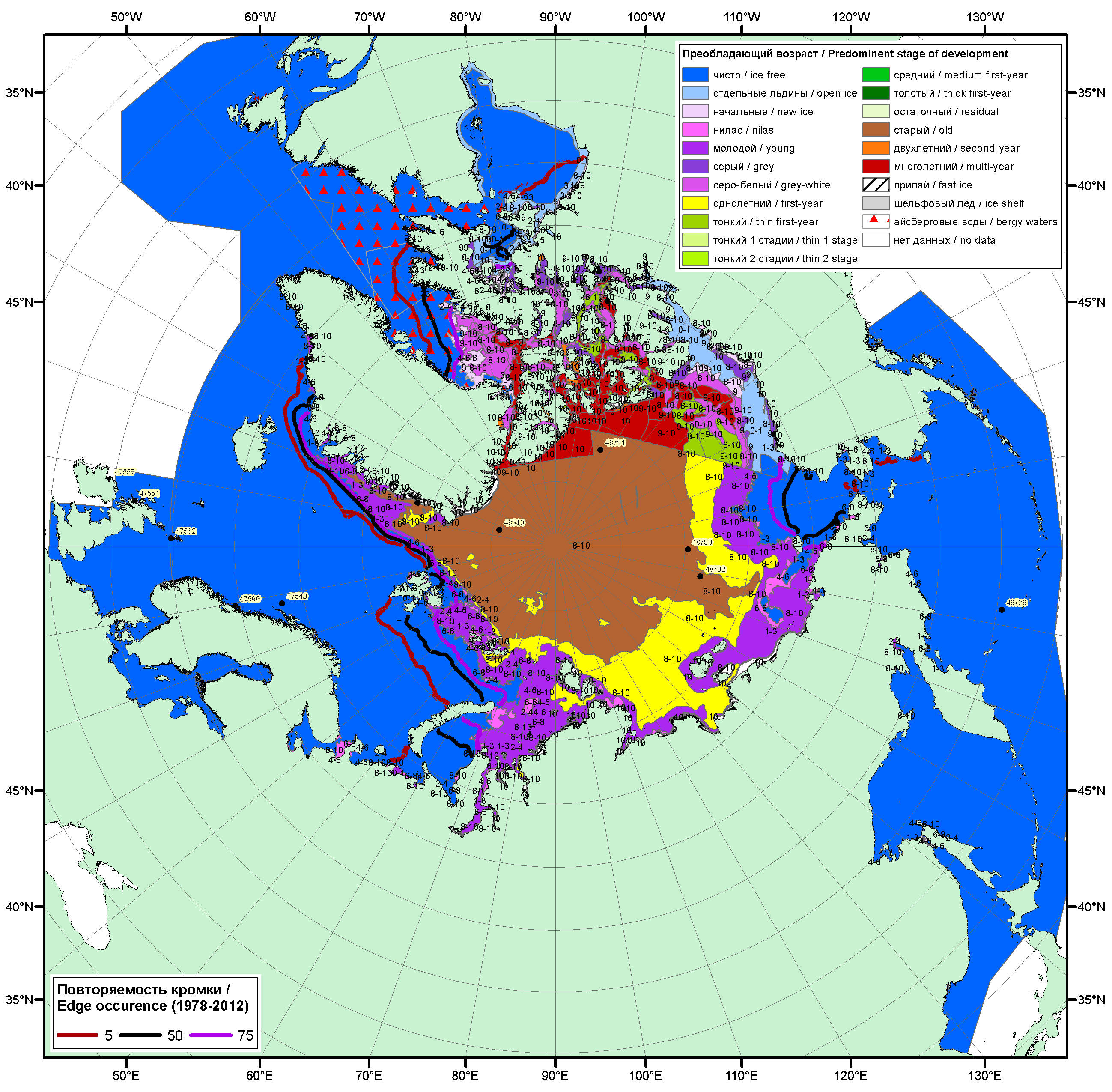 Рисунок 1а – Обзорная ледовая карта СЛО за 30.10.2017-07.11.2017 г. (цветовая раскраска по преобладающему возрасту) на основе ледового анализа ААНИИ (07.11), Канадской ледовой службы (30.10), Национального ледового центра США (02.11), положение метеорологический дрейфующих буев IABP и Argos на 07.11.2017T1200+00 и повторяемость кромки за 06-10.11 за период 1979-2012 гг. по наблюдениям SSMR-SSM/I-SSMIS (алгоритм NASATEAM).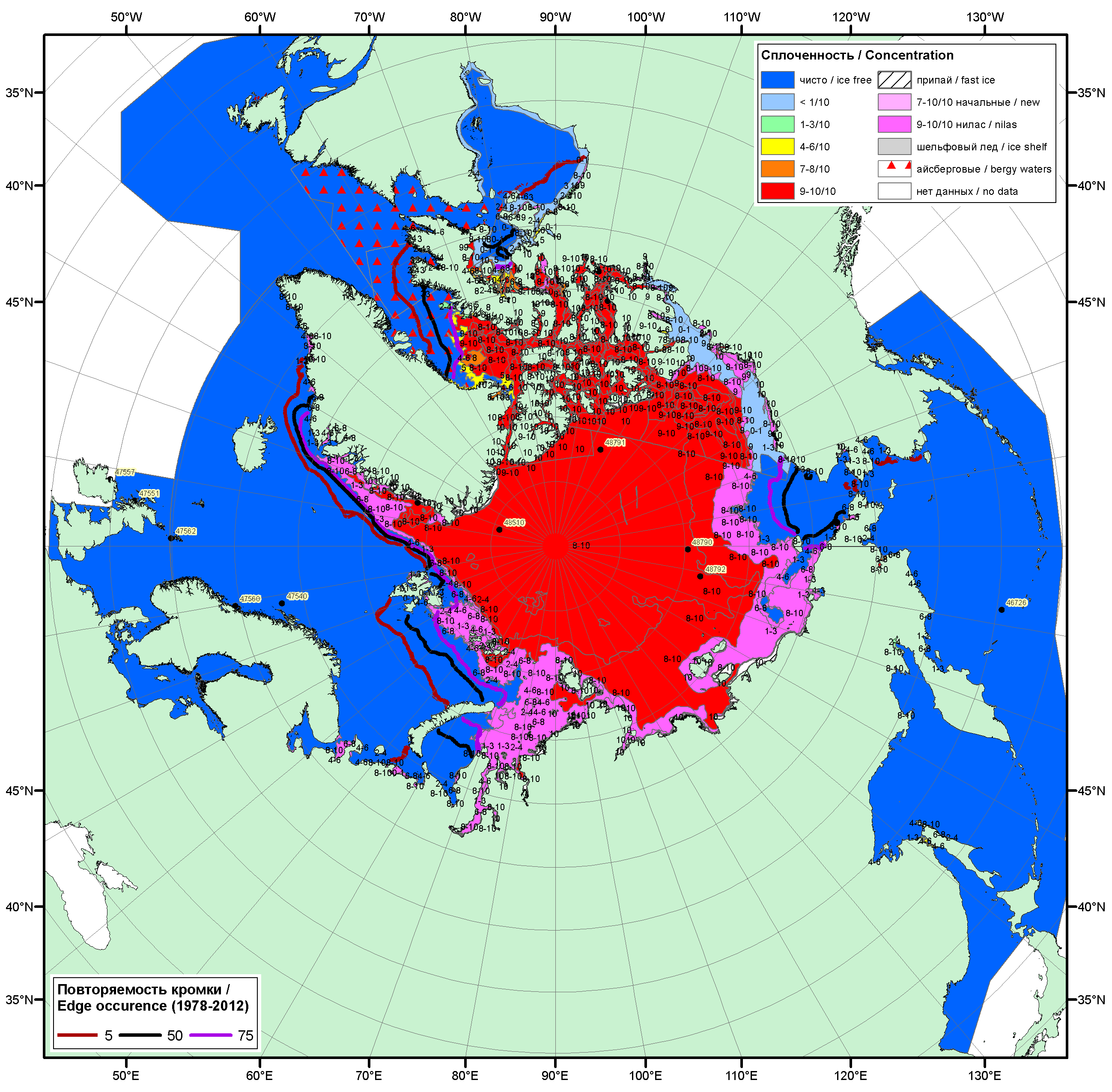 Рисунок 1б – Обзорная ледовая карта СЛО за 30.10.2017 - 07.11.2017 г. (цветовая раскраска по общей сплоченности) на основе ледового анализа ледового анализа ААНИИ (07.11), Канадской ледовой службы (30.10) и Национального ледового центра США (02.11), положение метеорологический дрейфующих буев IABP и Argos на 07.11.2017T1200+00 и повторяемость кромки за 06-10.11 за период 1979-2012 гг. по наблюдениям SSMR-SSM/I-SSMIS (алгоритм NASATEAM).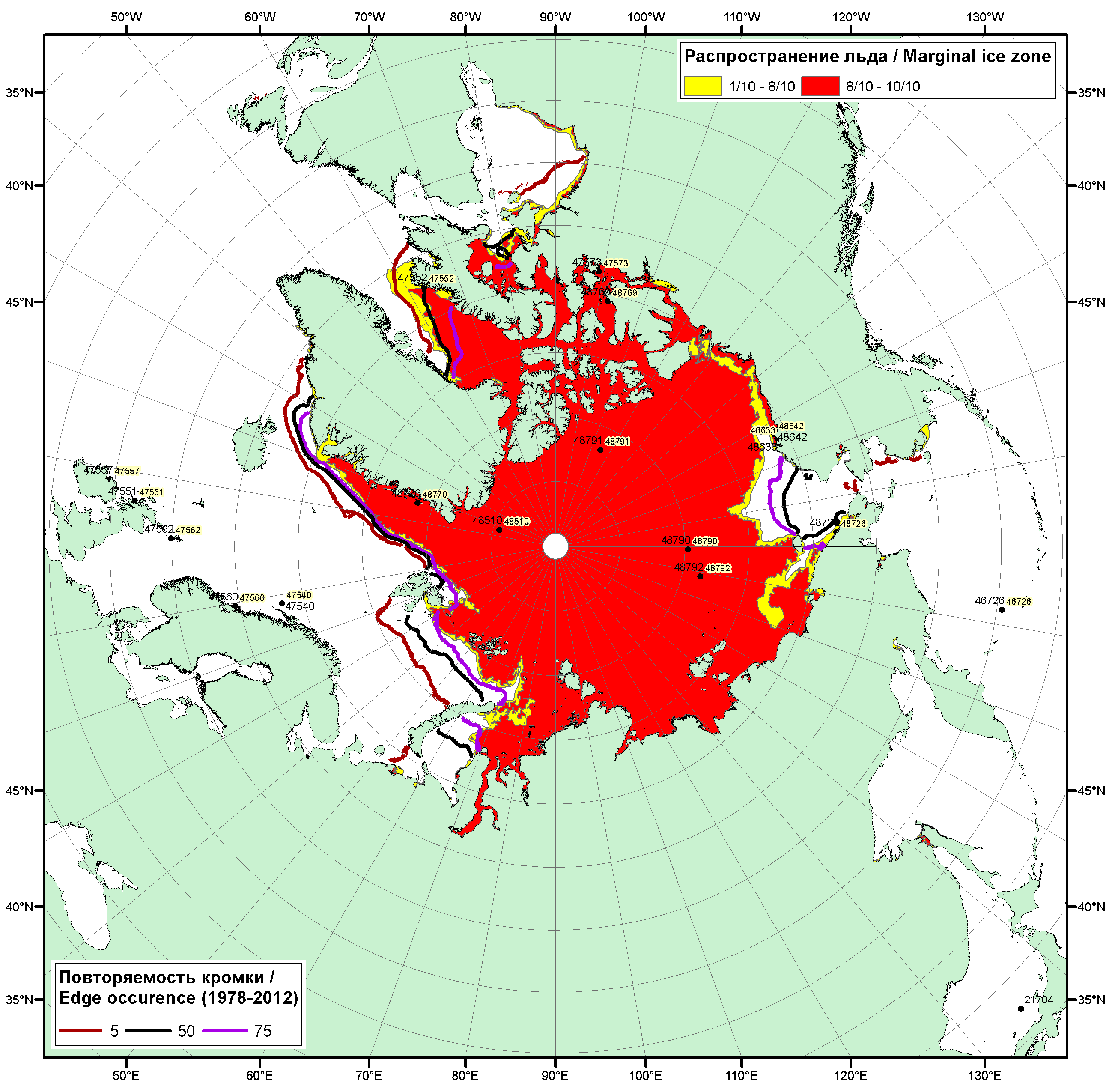 Рисунок 1в – Положение кромки льда и зон разреженных (<8/10) и сплоченных (≥8/10) льдов СЛО за 07.11.2017 г. на основе ледового анализа Национального Ледового Центра США, положение метеорологический дрейфующих буев IABP и Argos на 07.11.2017T1200+00 и повторяемость кромки за 06-10.11 за период 1979-2012 гг. по наблюдениям SSMR-SSM/I-SSMIS (алгоритм NASATEAM)Рисунок 2 – Обзорная ледовая карта СЛО за 30.10 - 07.11.2017 г. и аналогичные периоды 2007-2016 гг. на основе ледового анализа ААНИИ, Канадской ледовой службы и Национального ледового центра США.Таблица 1 – Динамика изменения значений ледовитости по сравнению с предыдущей неделей для морей Северной полярной области за 30.10–05.11.2017 г. по данным наблюдений SSMR-SSM/I-SMISТаблица 2 - Медианные значения ледовитости для Северной полярной области, 3-х меридиональных секторов и моря СМП за текущие 30 и 7-дневные интервалы и её аномалии от 2012-2016 гг. и интервалов 2007-2017 гг. и 1978-2017 гг. по данным наблюдений SSMR-SSM/I-SSMIS, алгоритмы NASATEAM Северная полярная областьСектор 45°W-95°E (Гренландское - Карское моря)Сектор 95°E-170°W (моря Лаптевых - Чукотское, Берингово, Охотское)Сектор 170°W-45°W (море Бофорта и Канадская Арктика)Северный Ледовитый океанМоря СМП (моря Карское-Чукотское)Таблица 3 – Экстремальные и средние значения ледовитости для Северной полярной области, 3 меридиональных секторов и моря СМП за текущий 7-дневный интервал по данным наблюдений SSMR-SSM/I-SSMIS, алгоритмы NASATEAMСеверная полярная областьСектор 45°W-95°E (Гренландское - Карское моря)Сектор 95°E-170°W (моря Лаптевых - Чукотское, Берингово, Охотское)Сектор 170°W-45°W (море Бофорта и Канадская Арктика)Северный Ледовитый океанМоря СМП (моря Карское-Чукотское)Рисунок 4 – Ежедневные оценки сезонного хода ледовитости для Северной Полярной Области и трех меридиональных секторов за период 26.10.1978 - 05.11.2017 по годам на основе расчетов по данным SSMR-SSM/I-SSMIS, алгоритмы NASATEAM: а) Северная полярная область, б) сектор 45°W-95°E (Гренландское – Карское моря), в) сектор 95°E-170°W (моря Лаптевых – Чукотское и Берингово, Охотское), г) сектор 170°W-45°W (море Бофорта и Канадская Арктика), д) Северный Ледовитый океан, е) Северный морской путь (Карское - Чукотское моря).Рисунок 5 – Медианные распределения сплоченности льда за текущие 7 и 30-дневные промежутки и её разности относительно медианного распределения за те же месяца за периоды 1979-2017 (центр) и 2007-2017 гг. (справа) на основе расчетов по данным SSMR-SSM/I-SSMIS, алгоритмы NASATEAM.Южный океан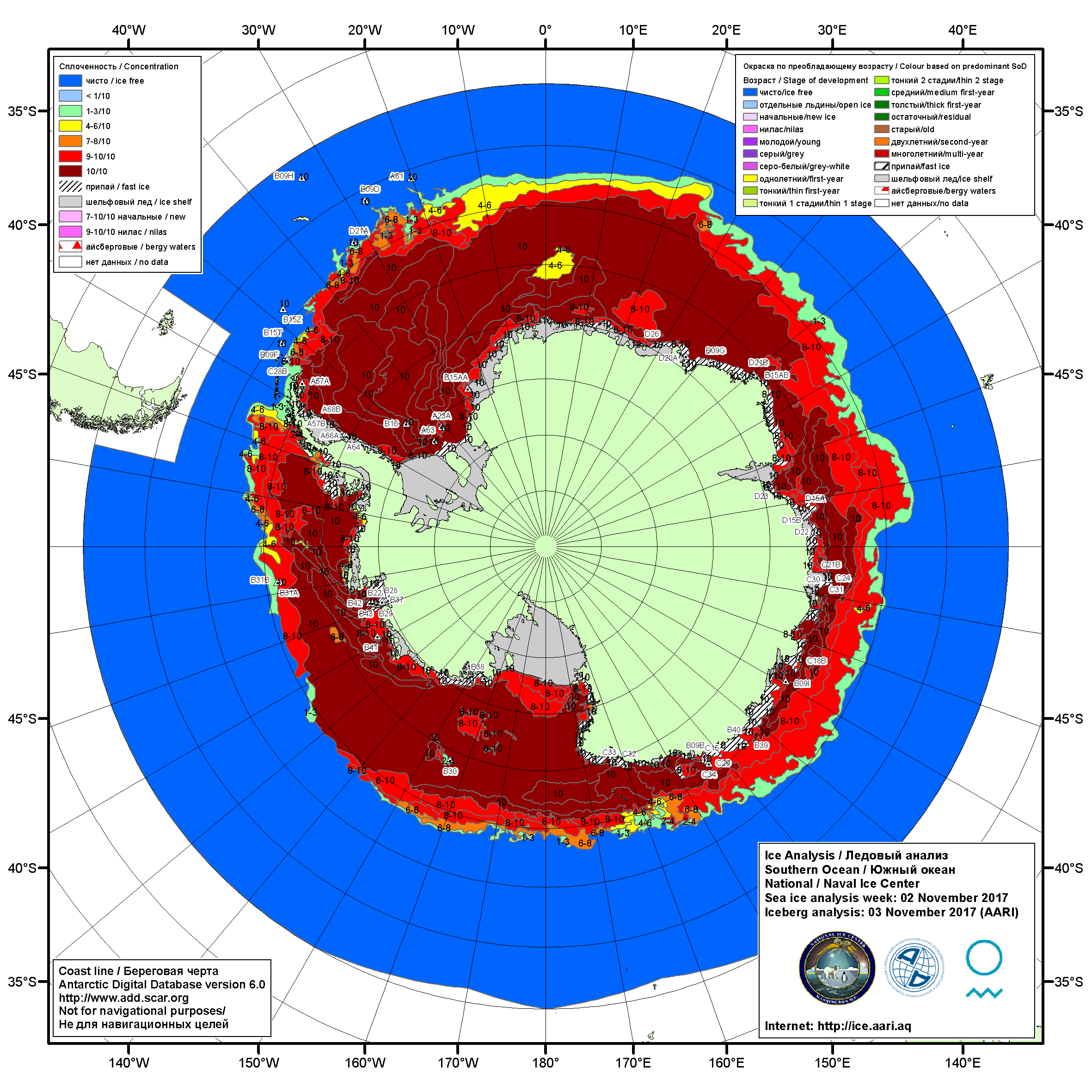 Рисунок 6а – Ледовая карта Южного океана (цветовая окраска по общей сплоченности) и расположение крупных айсбергов на основе информации совместного ледового анализа НЛЦ США, ААНИИ и НМИ (Норвегия) за 02.11.2017.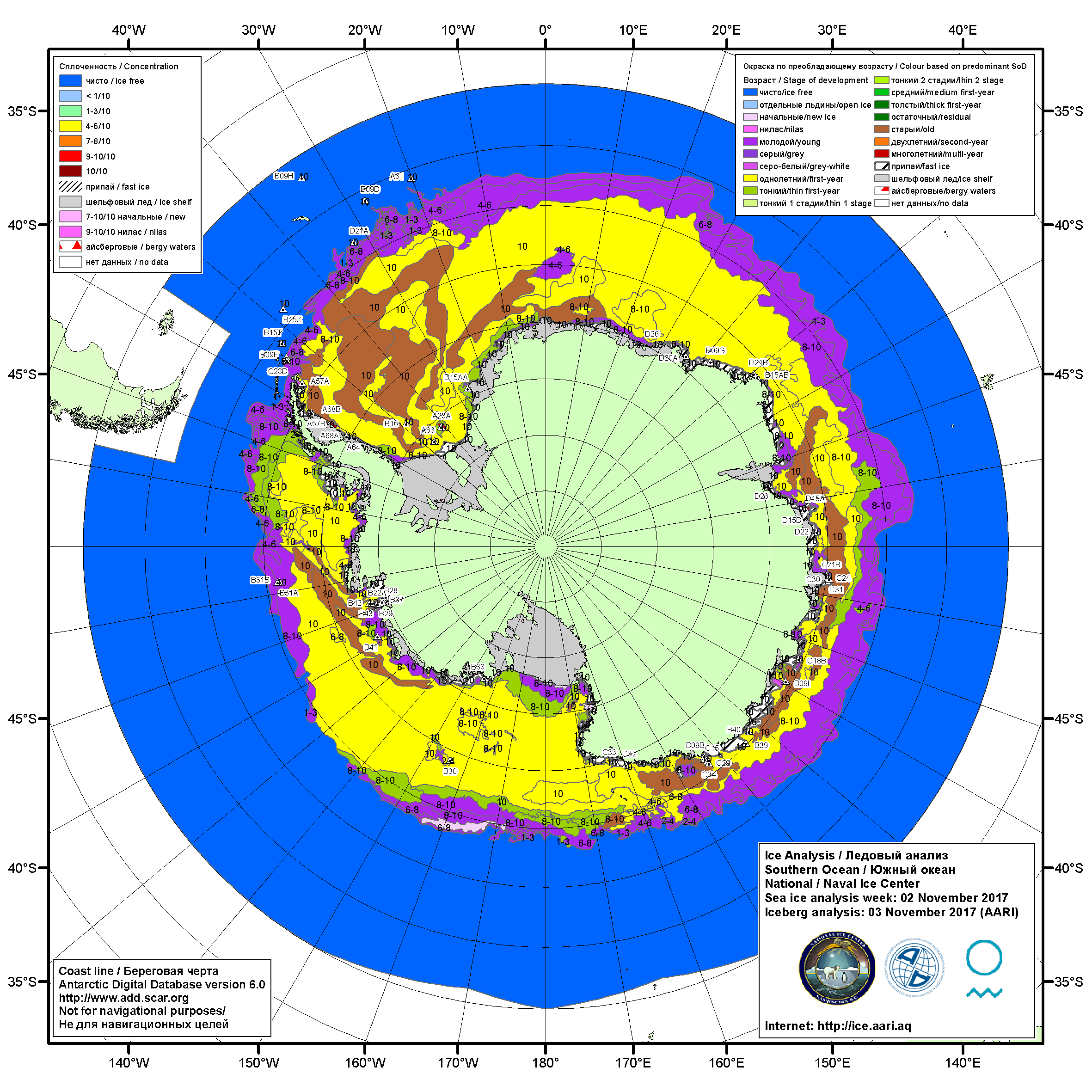 Рисунок 6б – Ледовая карта Южного океана (цветовая окраска по возрасту) и расположение крупных айсбергов на основе информации совместного ледового анализа НЛЦ США, ААНИИ и НМИ (Норвегия) за 02.11.2017.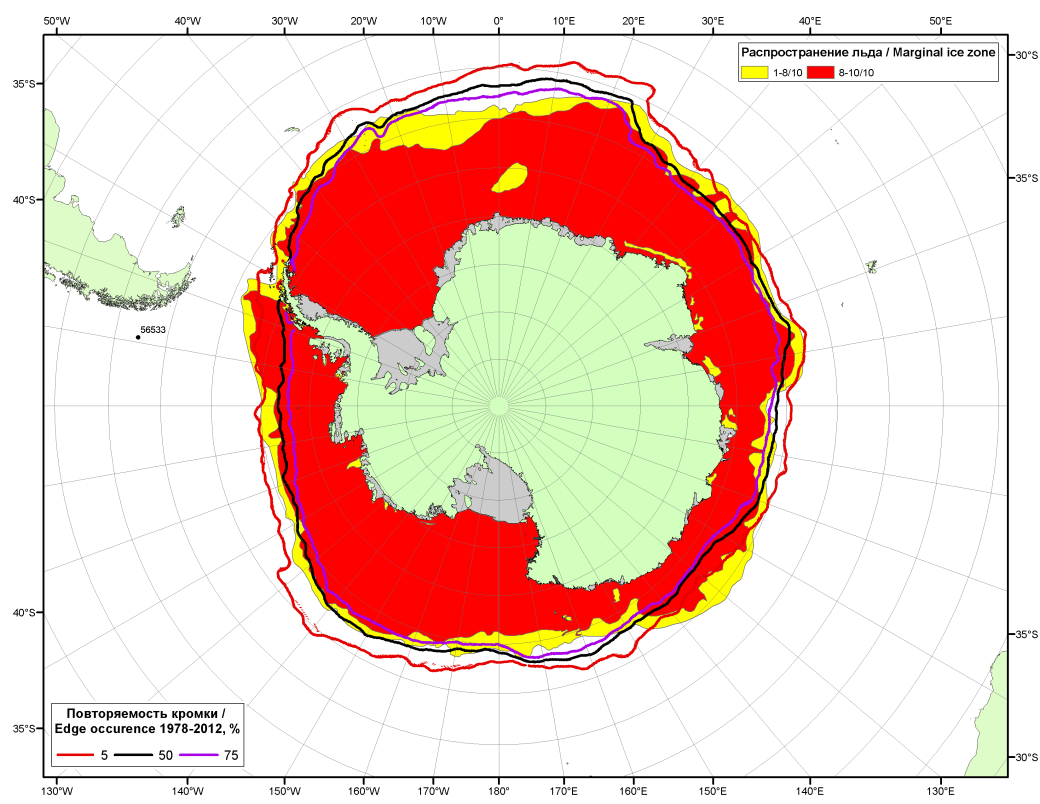 Рисунок 6в – Положение кромки льда и зон разреженных (<8/10) и сплоченных (≥8/10) льдов Южного океана за 07.11.2017 г. на основе ледового анализа Национального Ледового Центра США, положение метеорологический дрейфующих буев IABP и Argos на 07.11.2017T1200+00 и повторяемость кромки за 06-10.11 за период 1979-2012 гг. по наблюдениям SSMR-SSM/I-SSMIS (алгоритм NASATEAM.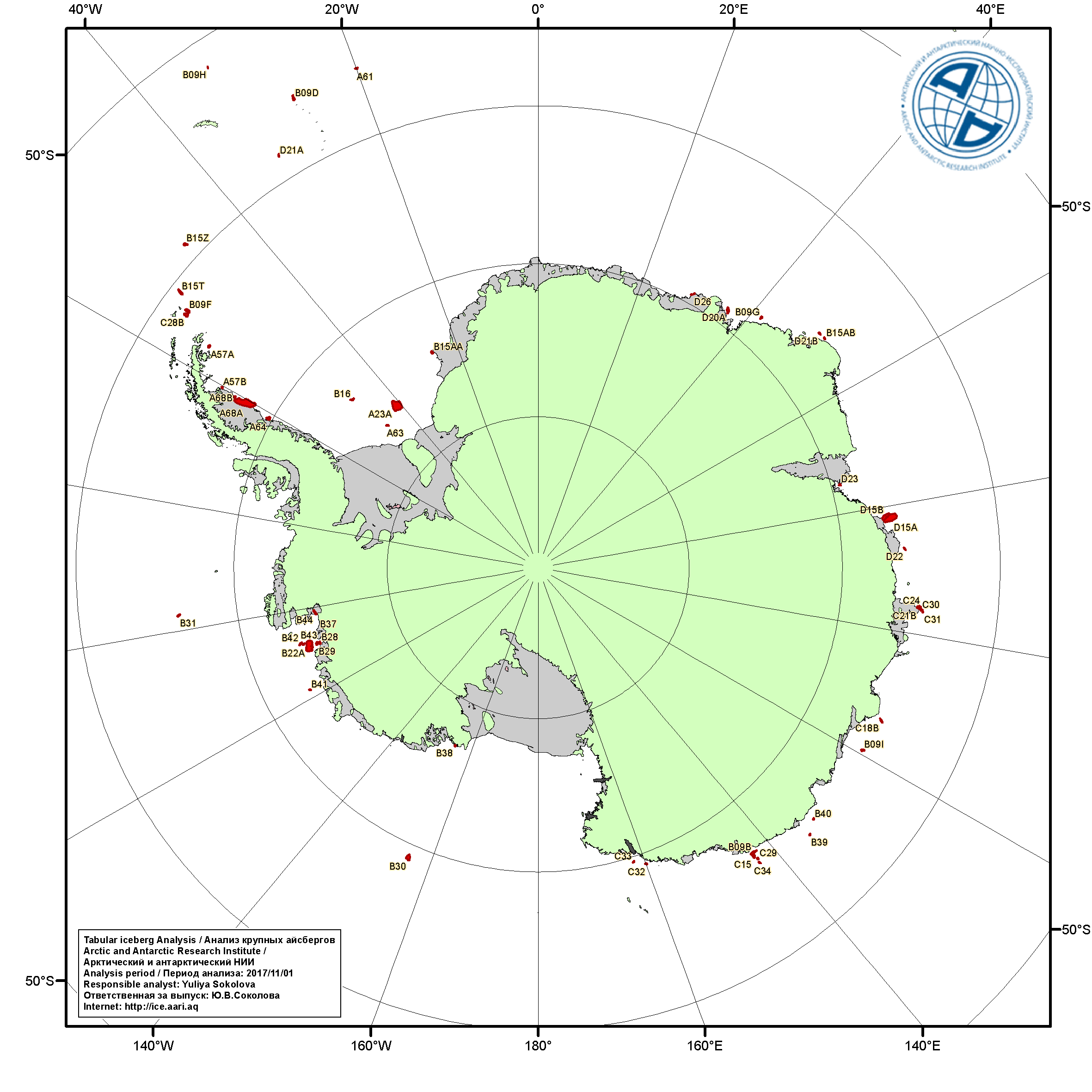 Рисунок 6г – Анализ ААНИИ крупных айсбергов Южного океана за 01.11.2017.Рисунок 7 – Ежедневные оценки сезонного хода ледовитости Южного Океана и меридиональных секторов за период 26.10.1978 – 05.11.2017 по годам на основе расчетов по данным SSMR-SSM/I-SSMIS, алгоритм NASATEAM: а) Южный Океан, б) Атлантический сектор (60°W-30°E, море Уэдделла), в) Индоокеанский сектор (30°E-150°E, моря Космонавтов, Содружества, Моусона), г) Тихоокеанский сектор (150°E-60°W, моря Росса, Беллинсгаузена)Рисунок 8 – Медианные распределения общей сплоченности льда за текущие 7 и 30-дневные промежутки (слева) и её разности относительно медианного распределения за тот же месяц за периоды 1978-2017 (центр) и 2007-2017 гг. (справа) на основе расчетов по данным SSMR-SSM/I-SSMIS, алгоритм NASATEAMТаблица 4 – Динамика изменения значений ледовитости по сравнению с предыдущей неделей для морей Южного океана за 30.10 - 05.11.2017 г. по данным наблюдений SSMR-SSM/I-SSMISТаблица 5 - Медианные значения ледовитости для Южного океана и 3 меридиональных секторов за текущие 30 и 7-дневные интервалы и её аномалии от 2012-2016 гг. и интервалов 2007-2017 гг. и 1978-2017 гг. по данным наблюдений SSMR-SSM/I-SSMIS, алгоритм NASATEAMЮжный ОкеанАтлантический сектор (60°W-30°E, море Уэдделла)Индоокеанский сектор (30°E-150°E, моря Космонавтов, Содружества, Моусона)Тихоокеанский сектор (150°E-60°W, моря Росса, Беллинсгаузена)Таблица 6 – Экстремальные значения ледовитости для Южного океана и 3 меридиональных секторов за текущий 7-дневный интервал по данным наблюдений SSMR-SSM/I-SSMIS, алгоритм NASATEAMЮжный ОкеанАтлантический сектор (60°W-30°E, море Уэдделла)Индоокеанский сектор (30°E-150°E, моря Космонавтов, Содружества, Моусона)Тихоокеанский сектор (150°E-60°W, моря Росса, Беллинсгаузена)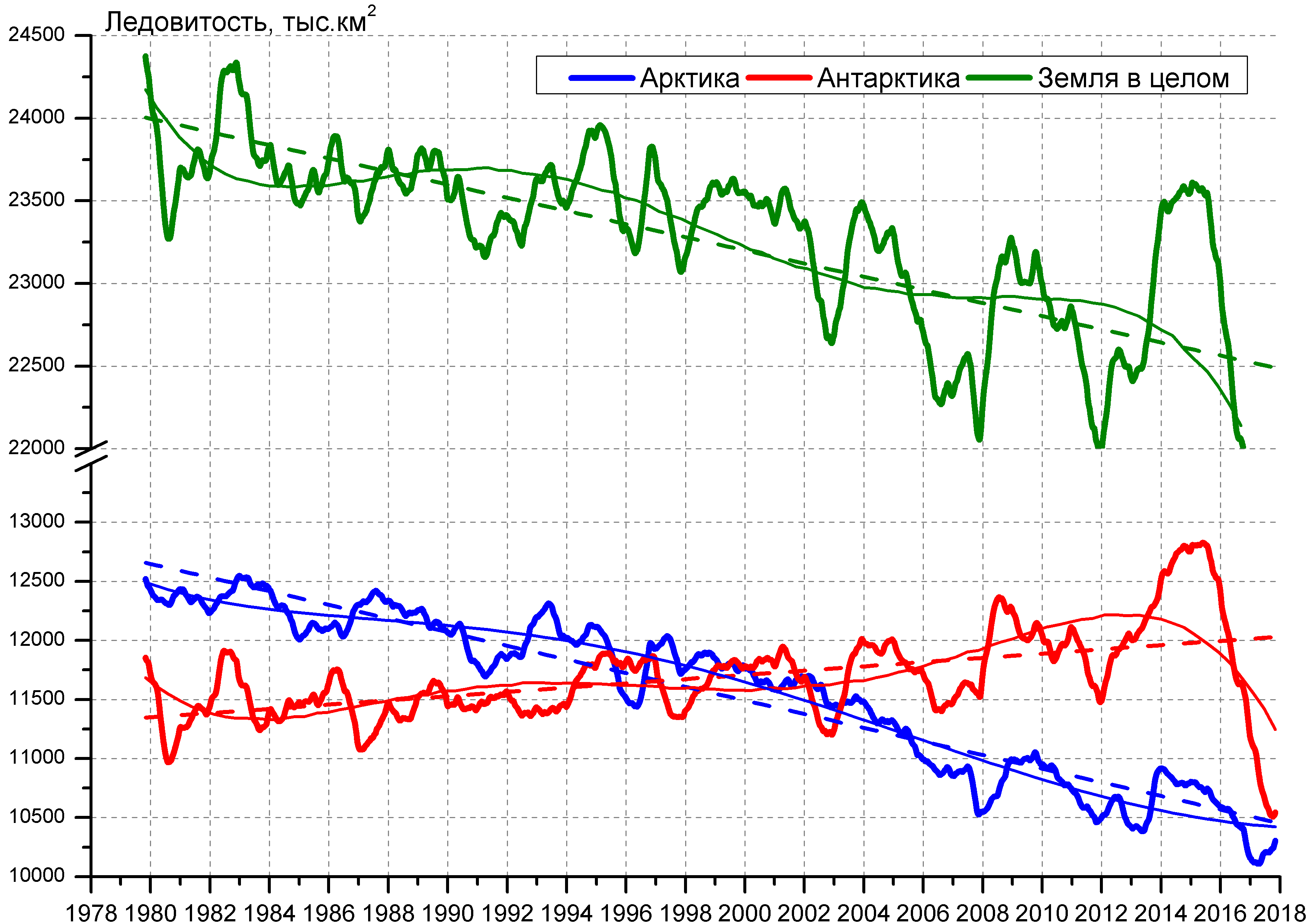 Рисунок 9 – Ежедневные cглаженные окном 365 суток значения ледовитости Арктики, Антарктики и Земли в целом с 26.10.1978 по 05.11.2017 на основе SSMR-SSM/I-SSMIS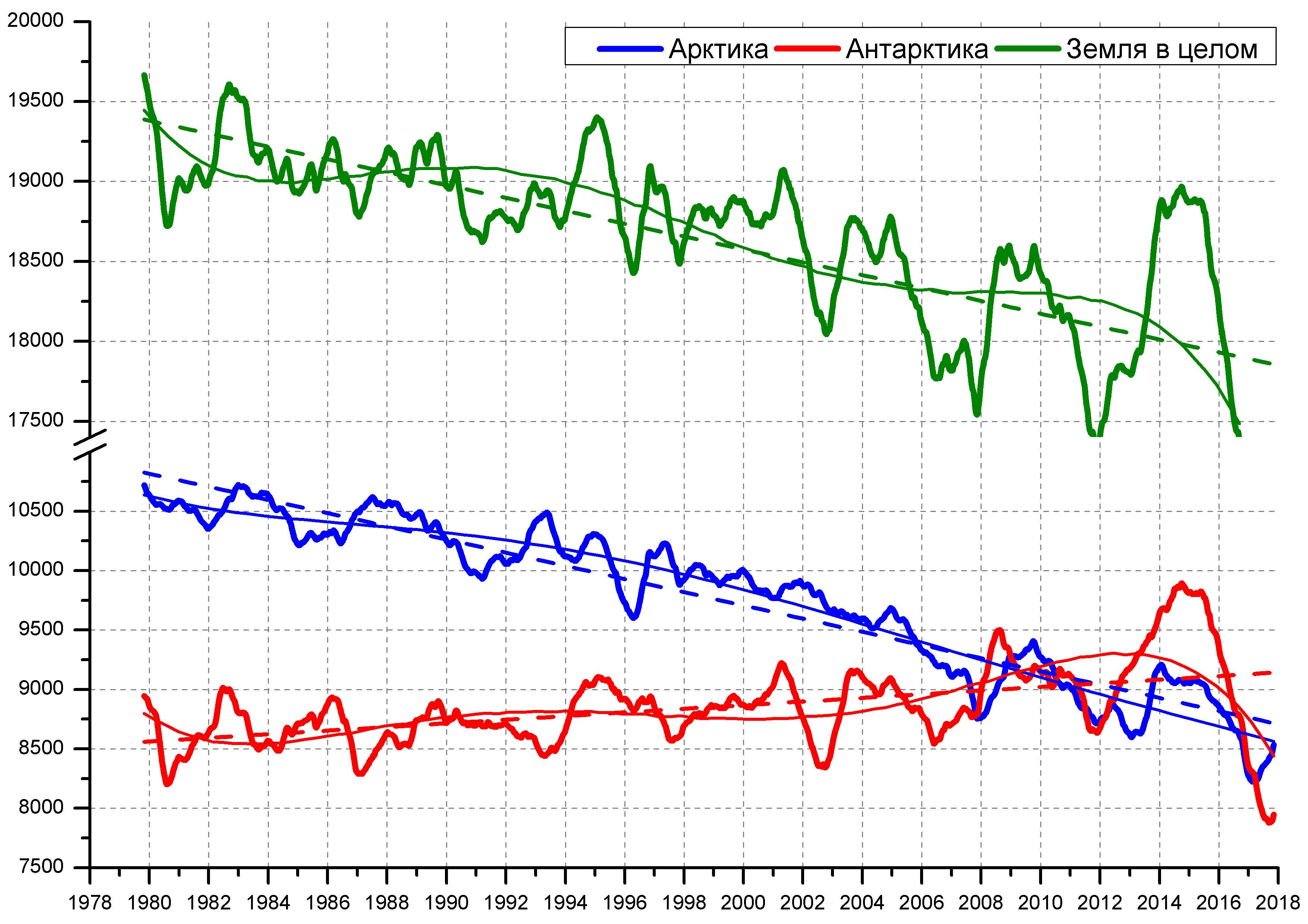 Рисунок 10 – Ежедневные cглаженные окном 365 суток значения приведенной ледовитости (площади морского льда) Арктики, Антарктики и Земли в целом с 26.10.1978 по 05.11.2017 на основе SSMR-SSM/I-SSMISПриложение 1 – Статистические значения ледовитостей по отдельным акваториям Северной Полярной Области и Южного океанаТаблица 7 – Средние, аномалии среднего и экстремальные значения ледовитостей для Северной полярной области и её отдельных акваторий за текущие 7-дневный (неделя) и 30-дневный промежутки времени по данным наблюдений SSMR-SSM/I-SSMIS, алгоритм NASATEAM за период 1978-2017 гг.30.10-05.1106.10-05.11Таблица 8 – Средние, аномалии среднего и экстремальные значения ледовитостей для Южного океана и его отдельных акваторий за текущие 7-дневный (неделя) и 30-дневный промежутки времени по данным наблюдений SSMR-SSM/I-SSMIS, алгоритм NASATEAM за период 1978-2017 гг.30.10-05.1106.10-05.11Таблица 9 – Динамика изменения значений ледовитости по сравнению с предыдущей неделей для морей Северной полярной области и Южного океана за текущий 7-дневный (неделя) промежуток времени по данным наблюдений SSMIS30.10-05.1130.10-05.1130.10-05.1130.10-05.1130.10-05.1130.10-05.1130.10-05.11Характеристика исходного материала и методика расчетовДля иллюстрации ледовых условий Арктического региона представлены совмещенные региональные карты ААНИИ, ГМЦ России, ледовой службы Германии (BSH), Канадской ледовой службы – КЛС и Национального ледового центра США - НЛЦ. Совмещение карт выполнено путем перекрытия слоев (ААНИИ, слой #1), (региональная карта НЛЦ, слой #1), (ГМЦ России, слой #1), (BSH, слой #1) -> (КЛС, слой #2)  –> (обзорная карта НЛЦ, слой #3). Как результат, карты ААНИИ характеризуют ледовые условия морей Гренландского…Бофорта и Охотского, карты ГМЦ России – Азовского, Каспийского и Белого, карты НЛЦ – Берингова моря, карты BSH – Балтийского карты КЛС - морей Бофорта, Канадского архипелага, Баффина, Девисова пролива, Лабрадор, Св. Лаврентия, а НЛЦ - Арктического Бассейна, Линкольна,  южной части Гренландского моря, а также в летний период – моря Бофорта, Чукотское и Берингово (при этом полный охват карт НЛЦ – вся акватория СЛО и субполярные моря). Для построения совмещенных карт используется архив данных в обменном формате ВМО СИГРИД3 Мирового центра данных по морскому льду (МЦД МЛ). В пределах отдельного срока выборка карт из архива проводилась по критериям близости карт к сроку выпуска карты ААНИИ с максимальным интервалом времени между картами до 7 суток (день недели выпуска карт ААНИИ и ГМЦ России– каждая среда, BSH – каждый понедельник, КЛС – каждый вторник, НЛЦ – 1 раз в 2 недели по вторникам для циркумполярных карт и понедельник – четверг для региональных карт). Для иллюстрации полей толщин льда СЛО использованы ежедневные данные по распределению средневзвешенной толщины льда численной модели ACNFS. Численная модель ACNFS имеет пространственное разрешение 1/12° и является совместной моделью морского льда – океана диагностики и краткосрочного прогнозирования состояния ледяного покрова  всех акваторий Северного полушария севернее 40 с.ш. В модели ACNFS используется ледовый блок CICE (Hunke and Lipscomb, 2008), совмещенный с  моделью океана HYCOM (Metzger et al., 2008, 2010). Атмосферный форсинг включает поля приземных метеопараметров и радиационного баланса поверхности. Исходная ледовая информация, используемая для расчетов по модели, включают данные альтиметра, ТПО, сплоченность, профиля температуры и солёности воды.Для иллюстрации ледовых условий Южного океана, а также Северной Полярной области за последние сутки используются ежедневные циркумполярные ледовые информационные продукты НЛЦ США по оценке расположения кромки льда и ледяных массивов - MIZ (Marginal Ice Zone). Для цветовой окраски карт использован стандарт ВМО (WMO/Td. 1215) для зимнего (по возрасту) и летнего (по общей сплоченности) периодов. Следует также отметить, что в зонах стыковки карт ААНИИ, ГМЦ России, КЛС и НЛЦ наблюдается определенная несогласованность границ и характеристик ледовых зон вследствие ряда различий в ледовых информационных системах подготавливающих служб (карты для Балтийского моря представлены только BSH или ААНИИ). Однако, данная несогласованность несущественна для целей интерпретации ледовых условий в рамках настоящего обзора. Для получения оценок ледовитости (extent) и приведенной ледовитости – площади льда (area) отдельных секторов, морей, частей морей Северной полярной области и Южного океана и климатического положения кромок заданной повторяемости на основе данных спутниковых систем пассивного микроволнового зондирования SSMR-SSM/I-SSMIS-AMSR2 в МЦД МЛ ААНИИ принята следующая технология расчетов:источник данных – архивные (Cavalieri et al., 2008, Meier et al., 2006) и квазиоперативные (Maslanik and Stroeve, 1999) c задержкой 1-2 дня ежедневные матрицы (поля распределения) оценок общей сплоченности Северной (севернее 45° с.ш.) и Южной (южнее 50° с.ш.) Полярных областей на основе обработанных по алгоритму NASATEAM данных многоканальных микроволновых радиометров SSMR-SSM/I-SSMIS ИСЗ NIMBUS-7 и DMSP за период с 26.10.1978 г. по настоящий момент времени, копируемые с сервера НЦДСЛ;источник данных – ежедневные матрицы (поля распределения) оценок общей сплоченности Северной и Южной полярной областей на основе обработанных по алгоритму Bootstrap данных многоканального микроволнового радиометра AMSR2 ИСЗ GCOM-W1(SHIZUKU) за период с 01.07.2012 г. по настоящий момент времени, предоставленные Японским космическим агентством (provided by JAXA);область расчета – Северная и Южная Полярные области и их регионы с использованием масок океан/суша НЦДСЛ (http://nsidc.org/data/polar_stereo/tools_masks.html);границы используемых масок расчета отдельных меридиональных секторов, морей, частей морей Северной полярной области и Южного океана представлены на рисунках П1 – П2, не совпадают с используемыми в НЦДСЛ масками для отдельных акваторий Мирового океана и основаны на номенклатуре ААНИИ для морей Евразийского шельфа (Гренландское - Чукотское), Атласе Северного ледовитого океана (1980) и Атласе океанов (1980) издательства ГУНИО МО.вычислительные особенности расчета – авторское программное обеспечение ААНИИ с сохранением точности расчетов и оценке статистических параметров по гистограмме распределения и свободно-распространяемое программное обеспечение GDAL для векторизации полей климатических параметров;Исходная информация в формате ВМО СИГРИ3 доступна на сервере МЦД МЛ по адресам http://wdc.aari.ru/datasets/d0004 (карты ААНИИ), http://wdc.aari.ru/datasets/d0031 (карты КЛС), http://wdc.aari.ru/datasets/d0032 (карты НЛЦ), ), http://wdc.aari.ru/datasets/d0033  (карты ГМЦ России) и ), http://wdc.aari.ru/datasets/d0035 (карты BSH).   В графическом формате PNG совмещенные карты ААНИИ-КЛС-НЛЦ доступны по адресу http://wdc.aari.ru/datasets/d0040. Результаты расчетов ледовитости Северной, Южной полярных областей, их отдельных меридиональных секторов, морей и частей морей доступны на сервере МЦД МЛ ААНИИ в каталогах соответственно http://wdc.aari.ru/datasets/ssmi/data/north/extent/ и http://wdc.aari.ru/datasets/ssmi/data/south/extent/.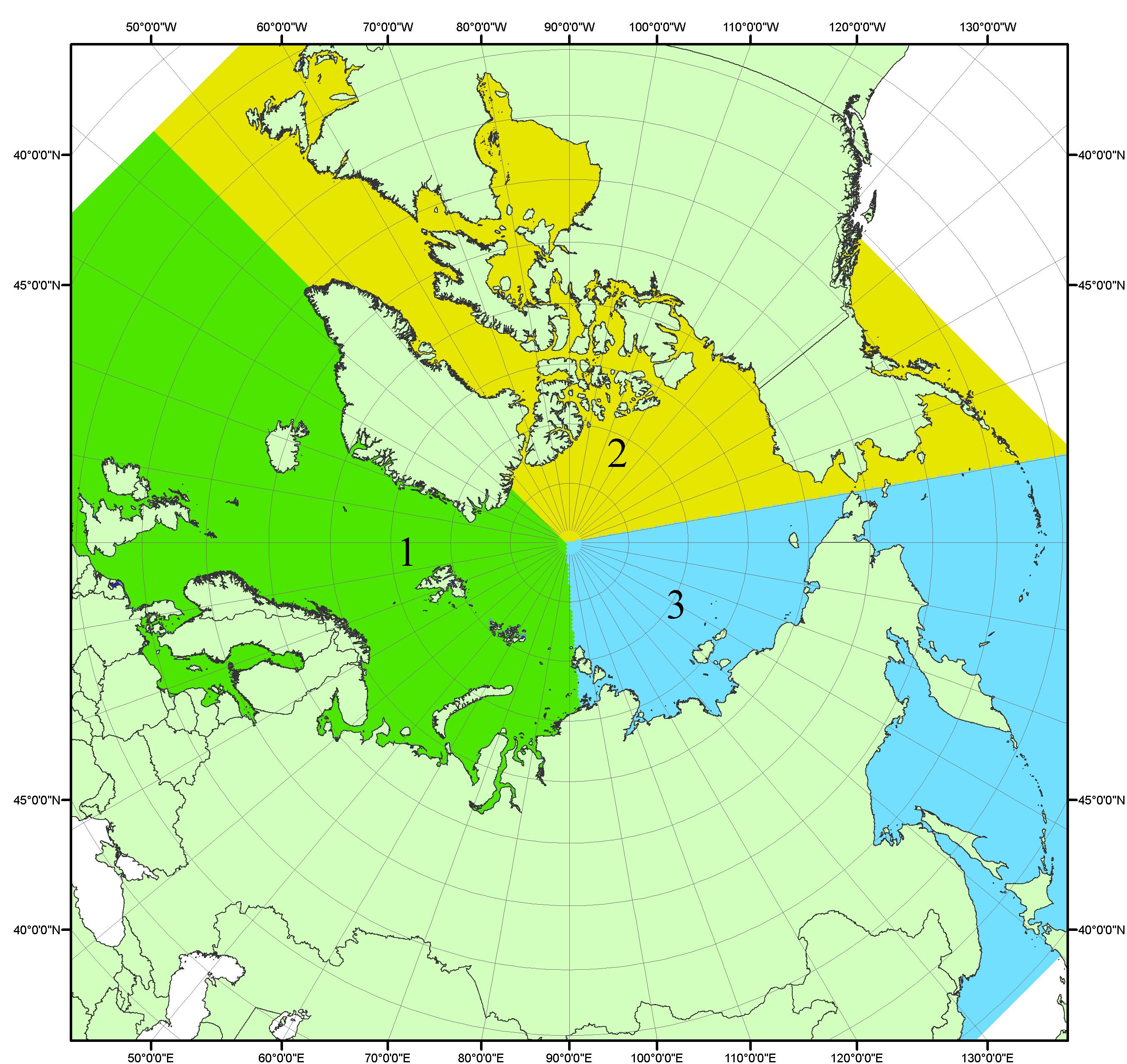 Рисунок П1 – Секторальное деление северной полярной области. 1 - Сектор 45°W-95°E (Гренландское - Карское моря); 2 - Сектор 170°W-45°W (море Бофорта и Канадская Арктика); 3 - Сектор 95°E-170°W (моря Лаптевых - Чукотское, Берингово, Охотское, Японское)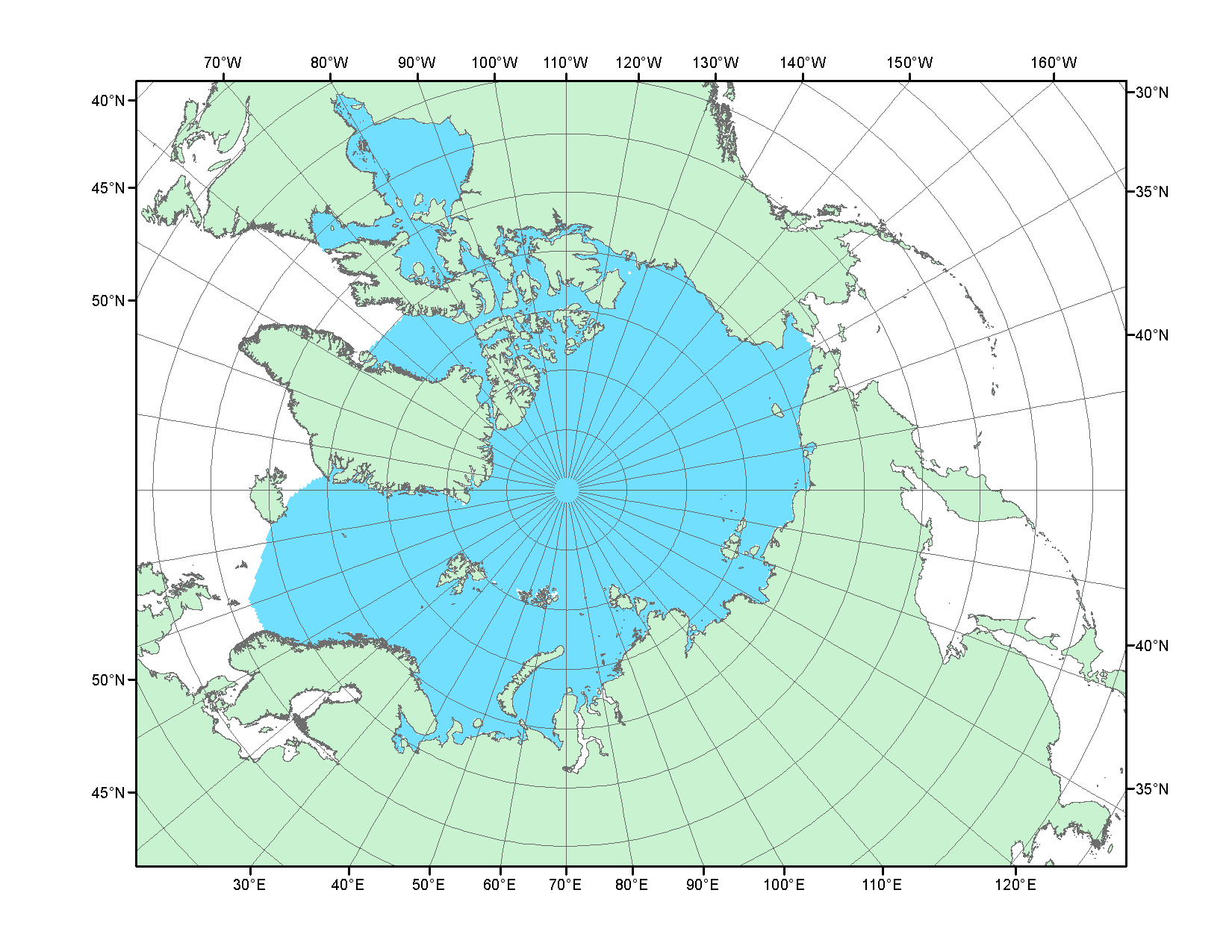 Рисунок П2 – Северный ледовитый океан в официальных границах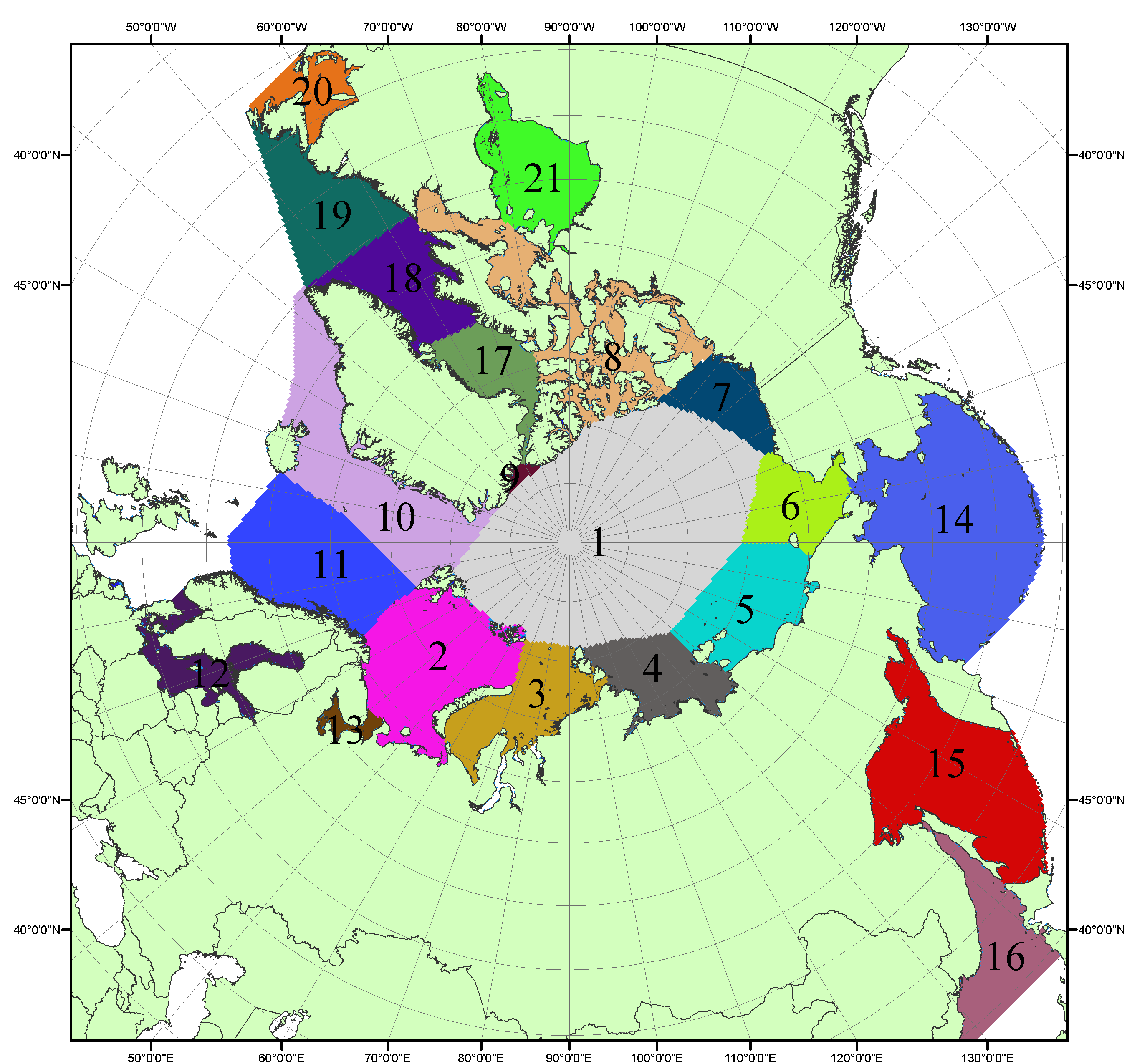 Рисунок П3 – Моря северной полярной области. 1 – Арктический бассейн; 2- Баренцево море; 3 – Карское море; 4 – море Лаптевых; 5 - Восточно-Сибирское море; 6 – Чукотское море; 7 – море Бофорта; 8 – Канадский архипелаг; 9 – море Линкольна; 10 – Гренландское море; 11 – Норвежское море; 12 – Балтийское море; 13 – Белое море; 14 – Берингово море; 15 – Охотское море; 16 – Японское море; 17 – море Баффина; 18 – Дейвисов пролив; 19 – море Лабрадор; 20 – залив Святого Лаврентия; 21 – Гудзонов залив.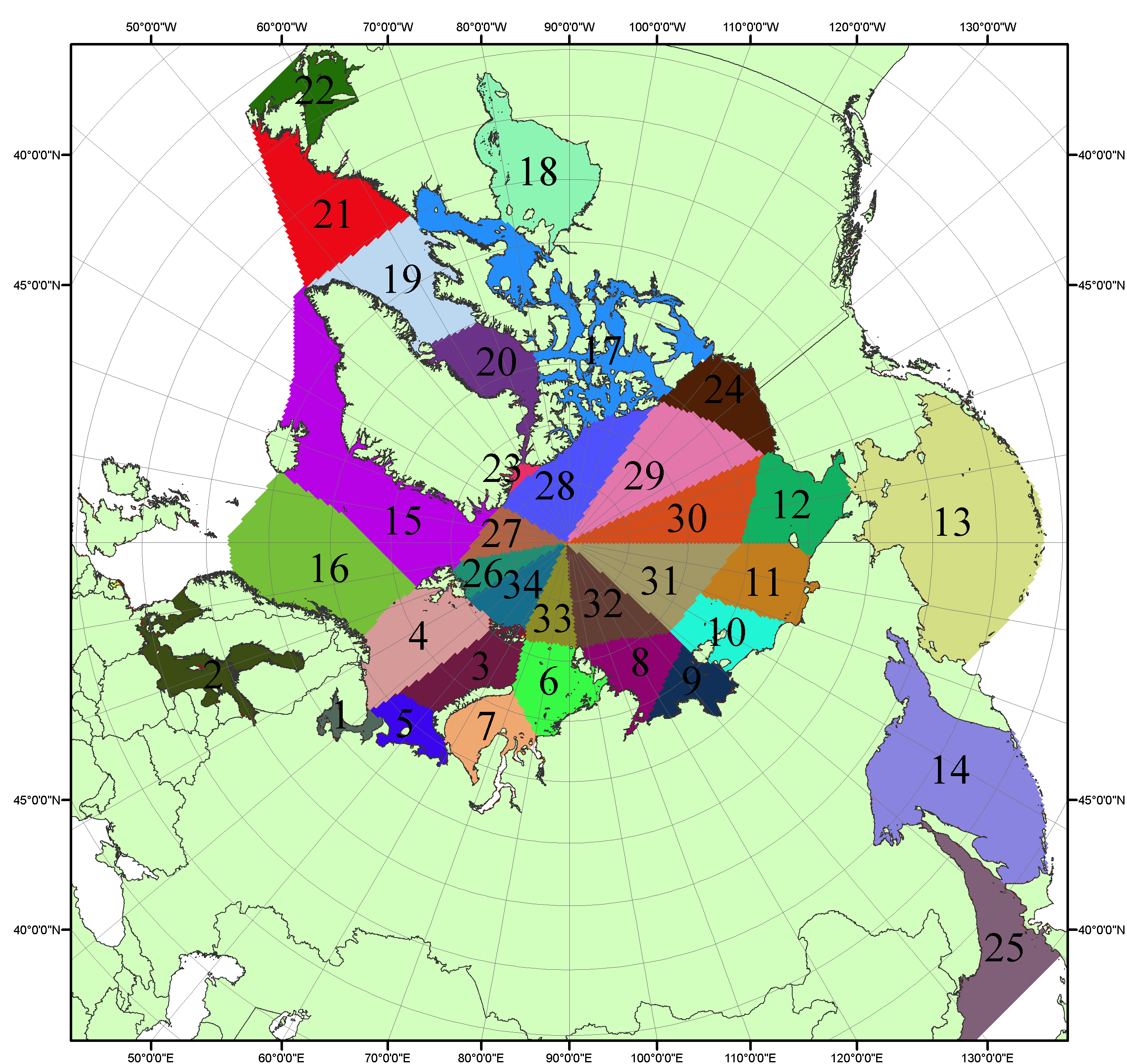 Рисунок П4 – Сектора и моря северной полярной области. 1 - Белое море; 2- Балтийское море; 3 – Баренцево море (СВ); 4 – Баренцево море (З); 5 - Баренцево море (ЮВ); 6 – Карское море (СВ); 7 – Карское море (ЮЗ); 8 – море Лаптевых (В); 9 – море Лаптевых (З); 10 – Восточно-Сибирское море (З); 11 – Восточно-Сибирское море (В); 12 –Чукотское море; 13 –Берингово море; 14 – Охотское море; 15 –Гренландское море; 16 – Норвежское море; 17 – Канадский архипелаг; 18 – Гудзонов залив; 19 – Дейвисов пролив; 20 - море Баффина; 21 – море Лабрадор; 22 - залив Святого Лаврентия; 23 - море Линкольна; 24 - море Бофорта; 25 - Японское море; 26 - сектор АО (30°з.д. – 10°в.д.); 27 – сектор АО (10°в.д. – 30°в.д.); 28 - сектор АО (30°в.д. – 65°в.д.); 29 - сектор АО (65°в.д. – 96°в.д.);30 - сектор АО (96°в.д. – 140°в.д.);31 - сектор АО (140°в.д. – 180°в.д.); 32 - сектор АО (180°в.д. – 156°з.д.); 33 - сектор АО (156°з.д. – 123°з.д.); 34 - сектор АО (123°з.д. – 30°з.д.).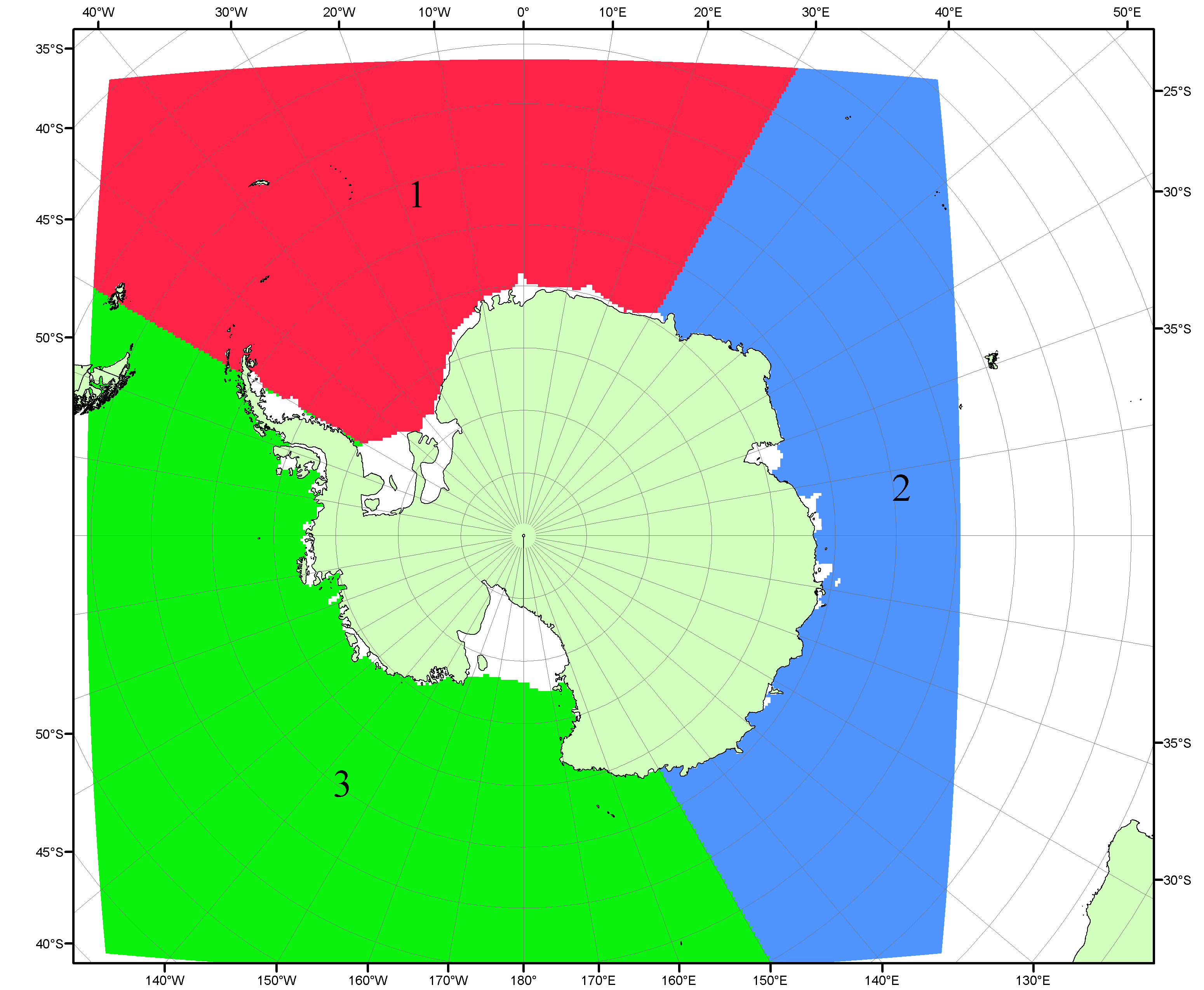 Рисунок П5 – Секторальное деление Южного океана. 1 - Атлантический сектор (60°W-30°E, море Уэдделла); 2 - Индоокеанский сектор (30°E-150°E, моря Космонавтов, Содружества, Моусона); 3 - Тихоокеанский сектор (150°E-60°W, моря Росса, Беллинсгаузена)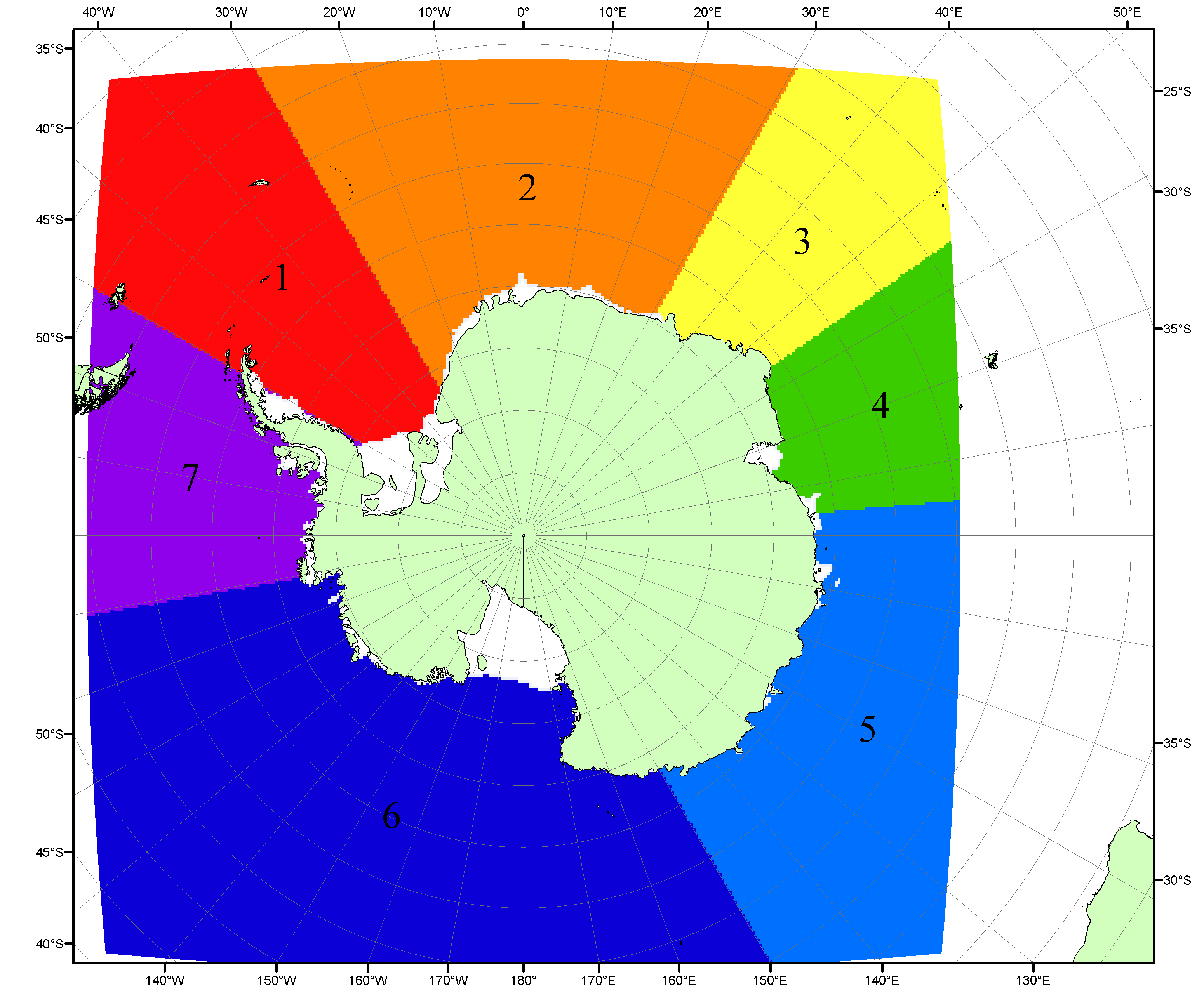 Рисунок П6 – Моря Южного океана. 1 – Западная часть моря Уэдделла; 2- Восточная часть моря Уэдделла; 3 – Море Космонавтов; 4 – море Содружества; 5 – море Моусона; 6 – море Росса; 7 – Море Беллинсгаузена.Список источников1. Атлас океанов. Северный Ледовитый океан. – 1980. М: Изд. ГУНИО МО СССР ВМФ – 184 с.2. Атлас океанов. Термины. Понятия. Справочные таблицы. - Изд. ВМФ МО СССР.-1980.3. Границы океанов и морей. – 1960. Л.: Изд. ГУНИО ВМФ. – 51 с.4. Andersen, S., R. Tonboe, L. Kaleschke, G. Heygster, and L. T. Pedersen, Intercomparison of passive microwave sea ice concentration retrievals over the high-concentration Arctic sea ice.// J. Geophys. Res. – 2007. – Vol. 112. C08004, doi:10.1029/2006JC003543.5. Cavalieri, D., C. Parkinson, P. Gloersen, and H. J. Zwally. 1996, updated 2008. Sea Ice Concentrations from Nimbus-7 SMMR and DMSP SSM/I Passive Microwave Data, [1978.10.26 – 2007.12.31]. Boulder, Colorado USA: National Snow and Ice Data Center. Digital media.6. Meier, W., F. Fetterer, K. Knowles, M. Savoie, M. J. Brodzik. 2006, updated quarterly. Sea Ice Concentrations from Nimbus-7 SMMR and DMSP SSM/I Passive Microwave Data, [2008.01.01 – 2008.03.25]. Boulder, Colorado USA: National Snow and Ice Data Center. Digital media.7. Maslanik, J., and J. Stroeve. 1999, updated daily. Near-Real-Time DMSP SSM/I-SSMIS Daily Polar Gridded Sea Ice Concentrations, [2008.03.26 – present moment]. Boulder, Colorado USA: National Snow and Ice Data Center. Digital media.8. Ice Chart Colour Code Standard. - JCOMM Technical Report Series No. 24, 2004, WMO/TD-No.1215. (http://jcomm.info/index.php?option=com_oe&task=viewDocumentRecord&docID=4914)9. JAXA GCOM-W1 ("SHIZUKU") Data Providing Service - http://gcom-w1.jaxa.jp/index.html 10. ACNFS on Internet - http://www7320.nrlssc.navy.mil/hycomARC 11. Posey, P.G., E.J. Metzger, A.J. Wallcraft, O.M Smedstad and M.W. Phelps, 2010: Validation of the 1/12° Arctic Cap Nowcast/Forecast System (ACNFS). Naval Report NRL/MR/7320-10-9287, Stennis Space Center, MS.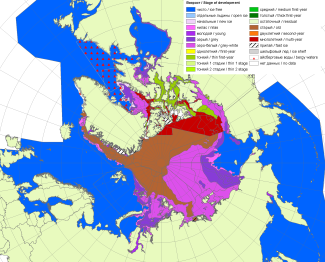 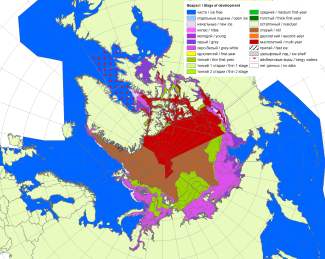 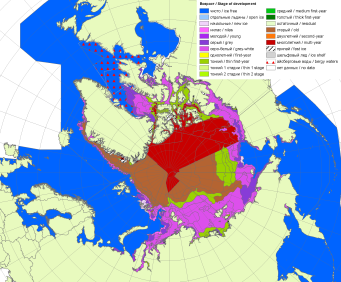 200720102011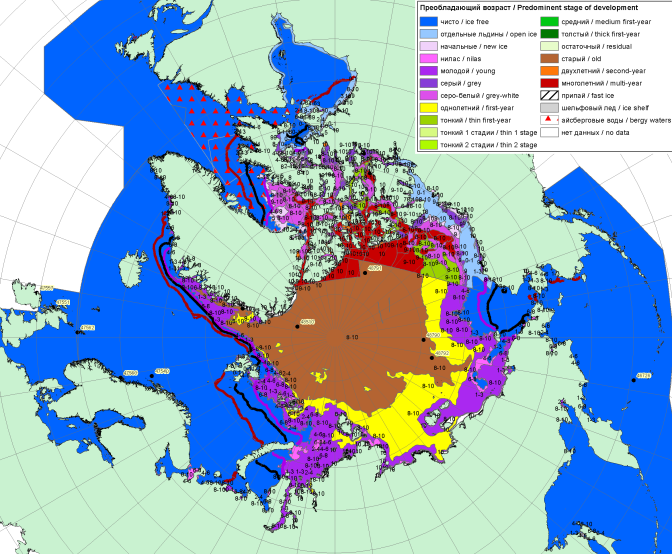 20172017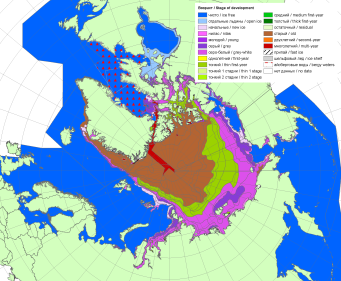 20172017201220172017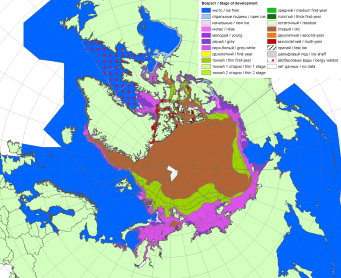 201720172013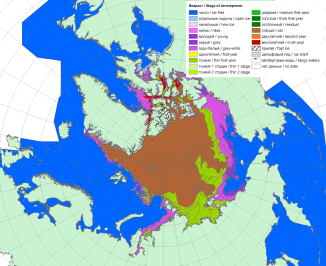 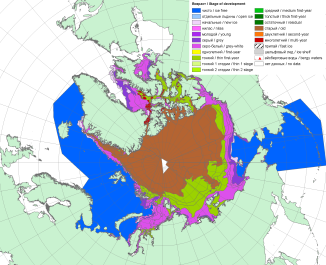 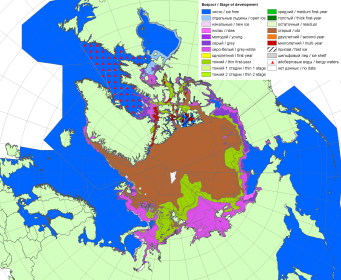 201620152014РегионСеверная полярная областьСектор 45°W-95°E (Гренландское - Карское моря)Сектор 95°E-170°W (моря Лаптевых - Чукотское, Берингово, Охотское)Сектор 170°W-45°W (море Бофорта и Канадская Арктика)Северный Ледовитый океанМоря СМП (моря Карское-Чукотское)Разность551.5100.2137.1314.2496.6127.2тыс.кв.км/сут.78.814.319.644.970.918.2МесяцS, тыс. км2Аномалии, тыс км2/%Аномалии, тыс км2/%Аномалии, тыс км2/%Аномалии, тыс км2/%Аномалии, тыс км2/%Аномалии, тыс км2/%Аномалии, тыс км2/%МесяцS, тыс. км22012 г2013 г2014 г2015 г2016 г2007-2017гг1978-2017гг06.10-05.117200.4834.0-745.1-577.6-334.5876.0-58.5-1425.506.10-05.117200.413.1-9.4-7.4-4.413.9-0.8-16.530.10-05.118326.0313.1-835.2-961.7-609.81037.9-353.4-1372.630.10-05.118326.03.9-9.1-10.4-6.814.2-4.1-14.2МесяцS, тыс. км2Аномалии, тыс км2/%Аномалии, тыс км2/%Аномалии, тыс км2/%Аномалии, тыс км2/%Аномалии, тыс км2/%Аномалии, тыс км2/%Аномалии, тыс км2/%МесяцS, тыс. км22012 г2013 г2014 г2015 г2016 г2007-2017гг1978-2017гг06.10-05.111530.970.9-160.2-636.4-108.9134.3-148.2-597.306.10-05.111530.94.9-9.5-29.4-6.69.6-8.8-28.130.10-05.111774.8151.8-407.7-709.3-234.0283.3-202.2-690.230.10-05.111774.89.4-18.7-28.6-11.619.0-10.2-28.0МесяцS, тыс. км2Аномалии, тыс км2/%Аномалии, тыс км2/%Аномалии, тыс км2/%Аномалии, тыс км2/%Аномалии, тыс км2/%Аномалии, тыс км2/%Аномалии, тыс км2/%МесяцS, тыс. км22012 г2013 г2014 г2015 г2016 г2007-2017гг1978-2017гг06.10-05.112648.6281.2-389.1296.376.5475.3149.6-339.106.10-05.112648.611.9-12.812.63.021.96.0-11.330.10-05.113044.9-265.6-232.9-7.036.2420.2-33.0-222.530.10-05.113044.9-8.0-7.1-0.21.216.0-1.1-6.8МесяцS, тыс. км2Аномалии, тыс км2/%Аномалии, тыс км2/%Аномалии, тыс км2/%Аномалии, тыс км2/%Аномалии, тыс км2/%Аномалии, тыс км2/%Аномалии, тыс км2/%МесяцS, тыс. км22012 г2013 г2014 г2015 г2016 г2007-2017гг1978-2017гг06.10-05.113020.9482.0-195.7-237.4-302.1266.3-59.8-489.106.10-05.113020.919.0-6.1-7.3-9.19.7-1.9-13.930.10-05.113506.2427.0-194.6-245.4-412.0334.4-118.1-459.930.10-05.113506.213.9-5.3-6.5-10.510.5-3.3-11.6МесяцS, тыс. км2Аномалии, тыс км2/%Аномалии, тыс км2/%Аномалии, тыс км2/%Аномалии, тыс км2/%Аномалии, тыс км2/%Аномалии, тыс км2/%Аномалии, тыс км2/%МесяцS, тыс. км22012 г2013 г2014 г2015 г2016 г2007-2017гг1978-2017гг06.10-05.117071.6843.1-756.1-574.8-306.0880.3-41.7-1342.606.10-05.117071.613.5-9.7-7.5-4.114.2-0.6-16.030.10-05.118150.4337.9-837.8-921.0-557.61005.0-323.4-1225.930.10-05.118150.44.3-9.3-10.2-6.414.1-3.8-13.1МесяцS, тыс. км2Аномалии, тыс км2/%Аномалии, тыс км2/%Аномалии, тыс км2/%Аномалии, тыс км2/%Аномалии, тыс км2/%Аномалии, тыс км2/%Аномалии, тыс км2/%МесяцS, тыс. км22012 г2013 г2014 г2015 г2016 г2007-2017гг1978-2017гг06.10-05.111443.8333.5-547.0-2.173.2650.393.1-602.206.10-05.111443.830.0-27.5-0.15.381.96.9-29.430.10-05.111903.6-199.9-612.4-405.3-144.4616.5-151.1-575.730.10-05.111903.6-9.5-24.3-17.6-7.147.9-7.4-23.2МесяцМинимальное знач.Максимальное знач.Среднее знач.Медиана30.10-05.117060.031.10.201611160.305.11.19829689.99874.2МесяцМинимальное знач.Максимальное знач.Среднее знач.Медиана30.10-05.111404.030.10.20163185.105.11.19822462.22536.4МесяцМинимальное знач.Максимальное знач.Среднее знач.Медиана30.10-05.112539.601.11.20163548.704.11.19853266.83299.7МесяцМинимальное знач.Максимальное знач.Среднее знач.Медиана30.10-05.112790.930.10.20124797.505.11.19863961.03959.4МесяцМинимальное знач.Максимальное знач.Среднее знач.Медиана30.10-05.116955.601.11.201610575.505.11.19789368.59537.0МесяцМинимальное знач.Максимальное знач.Среднее знач.Медиана30.10-05.111191.601.11.20162920.305.11.19822476.82543.4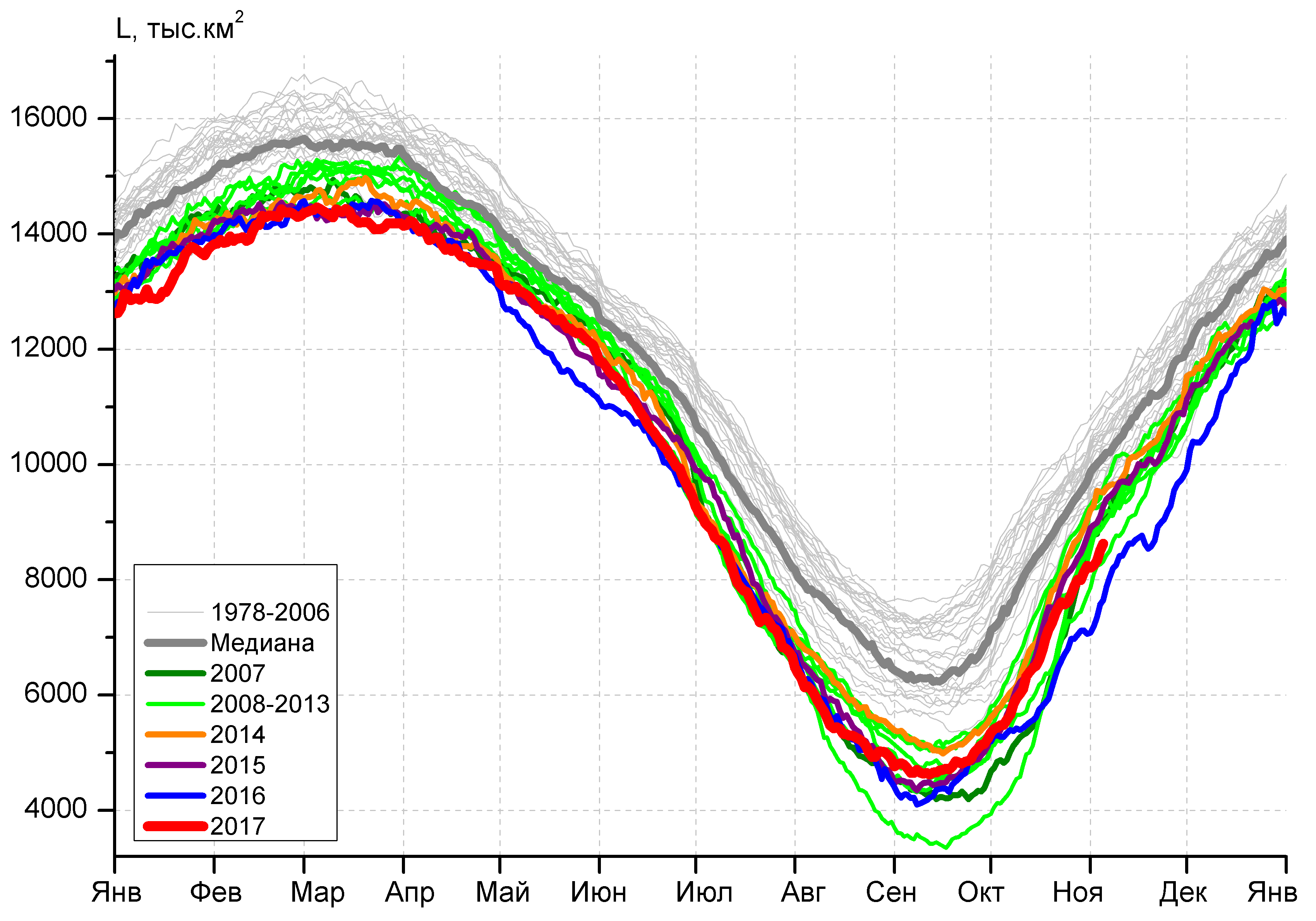 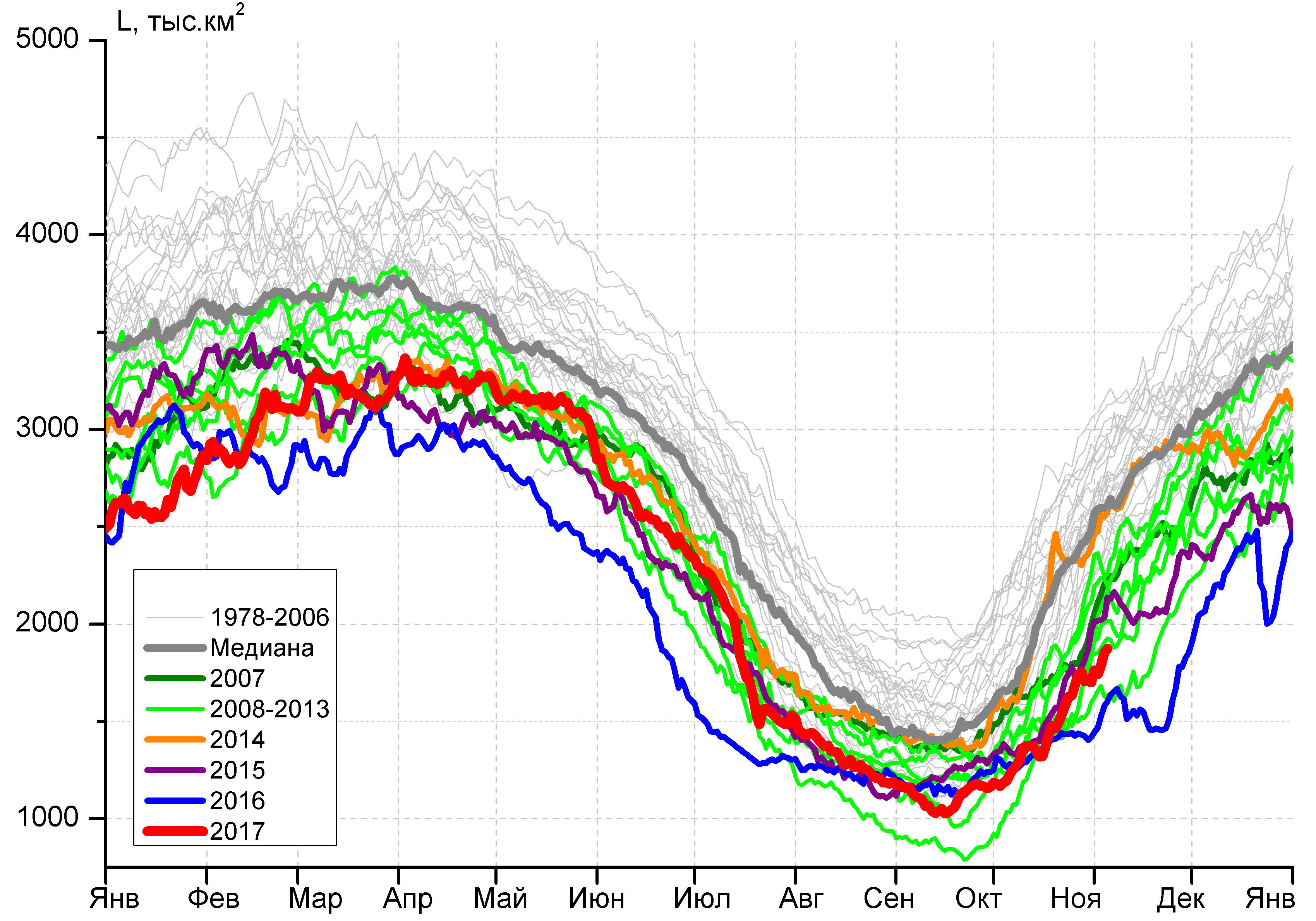 а)б)б)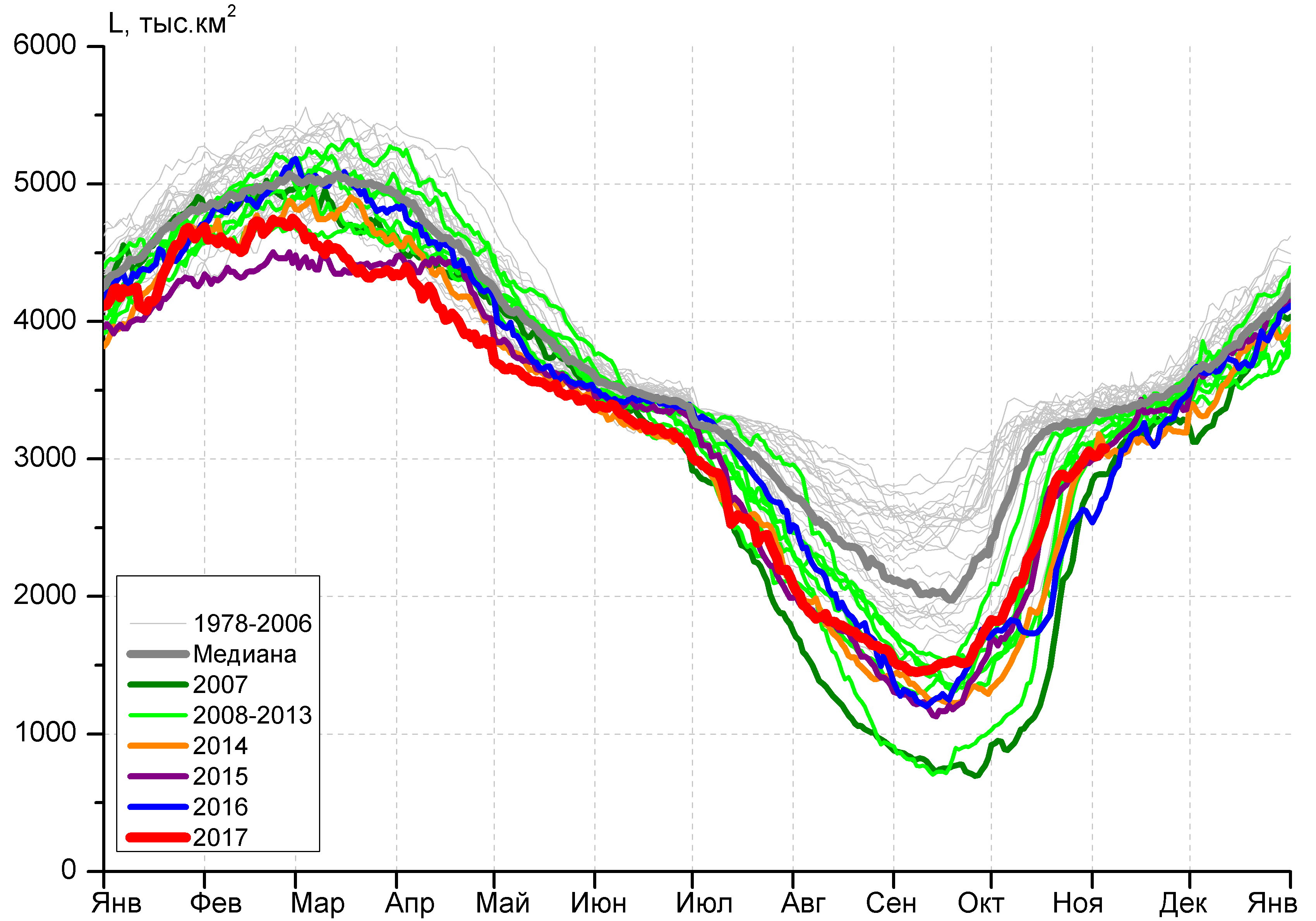 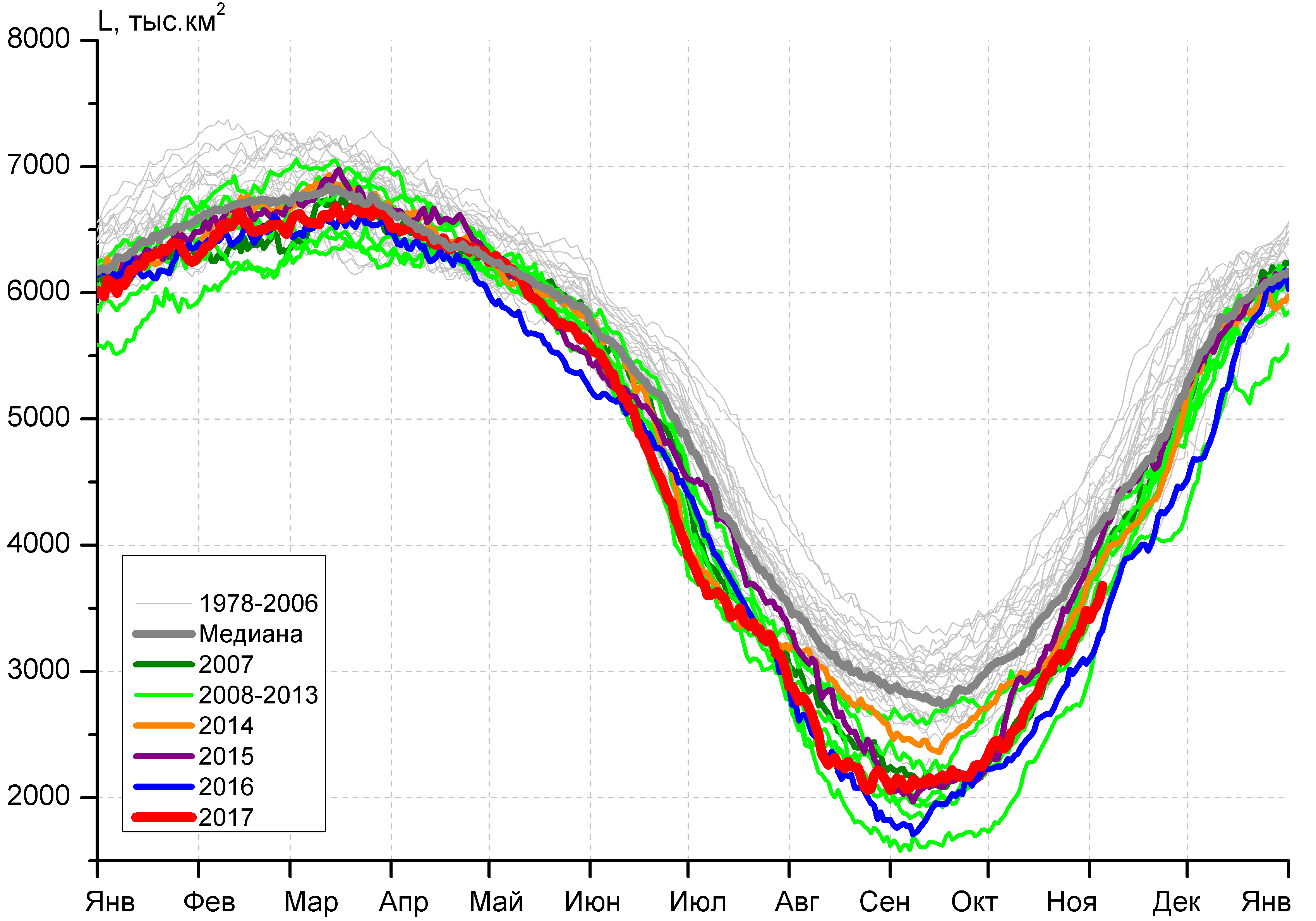 в)г)г)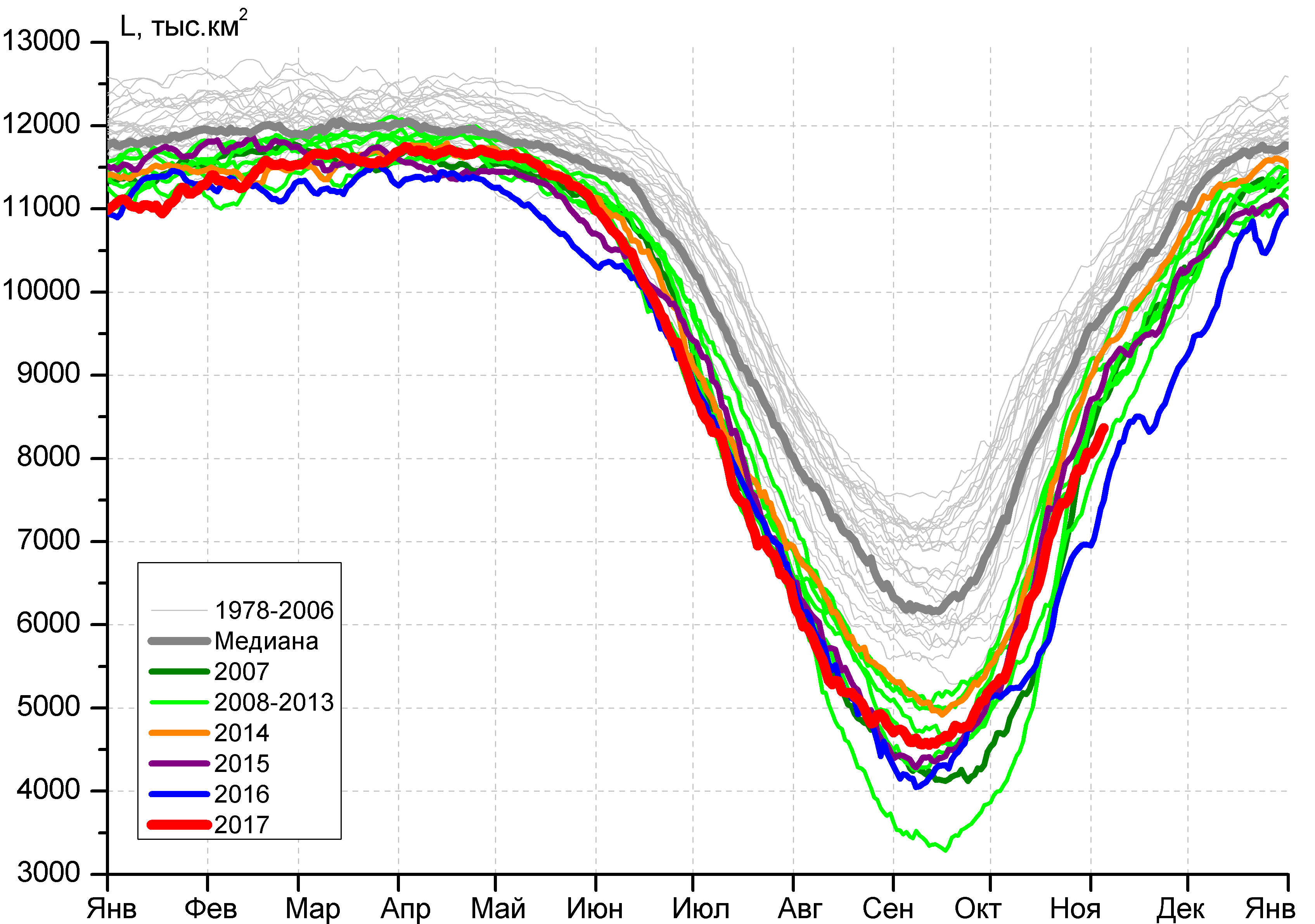 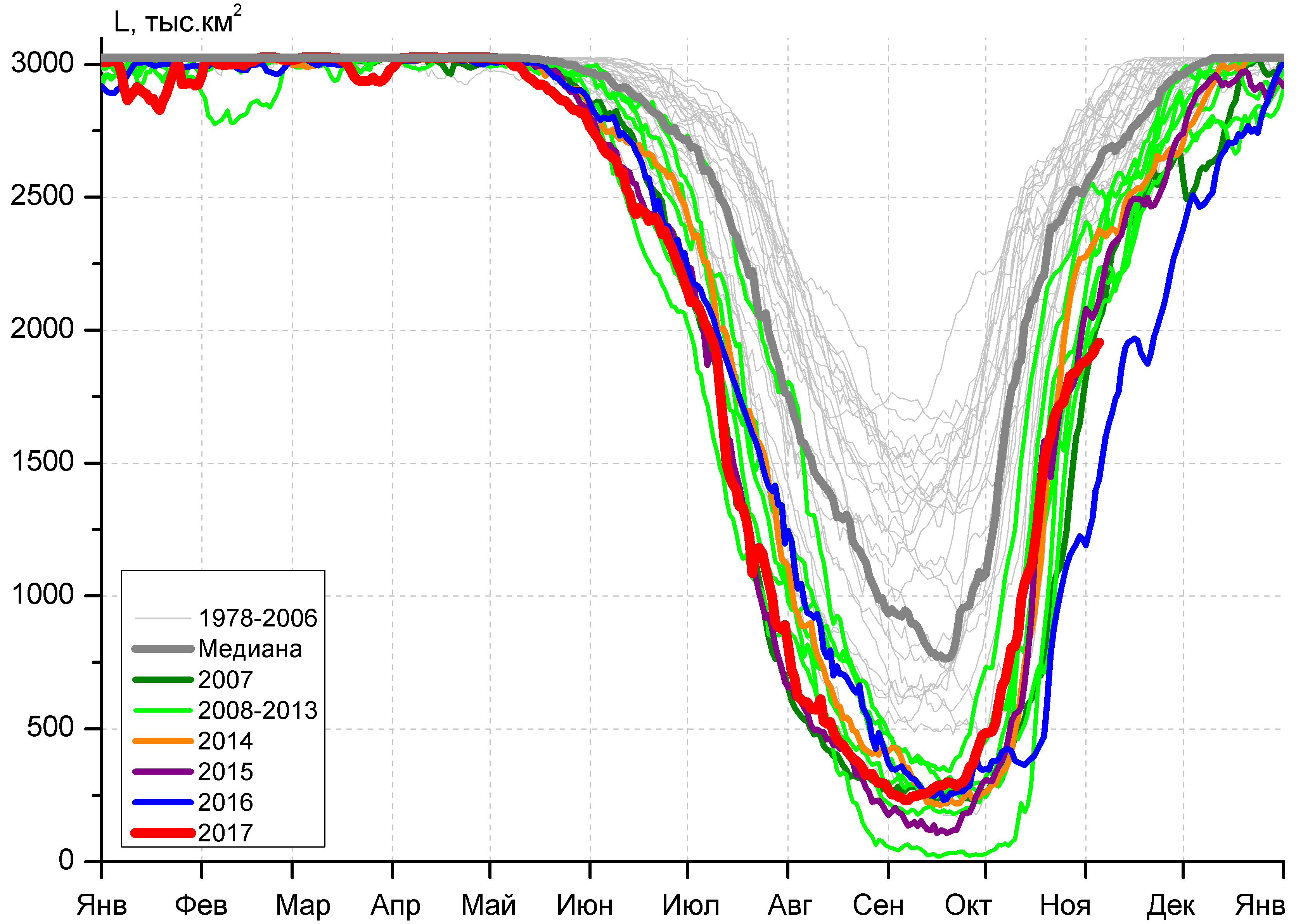 д)д)е)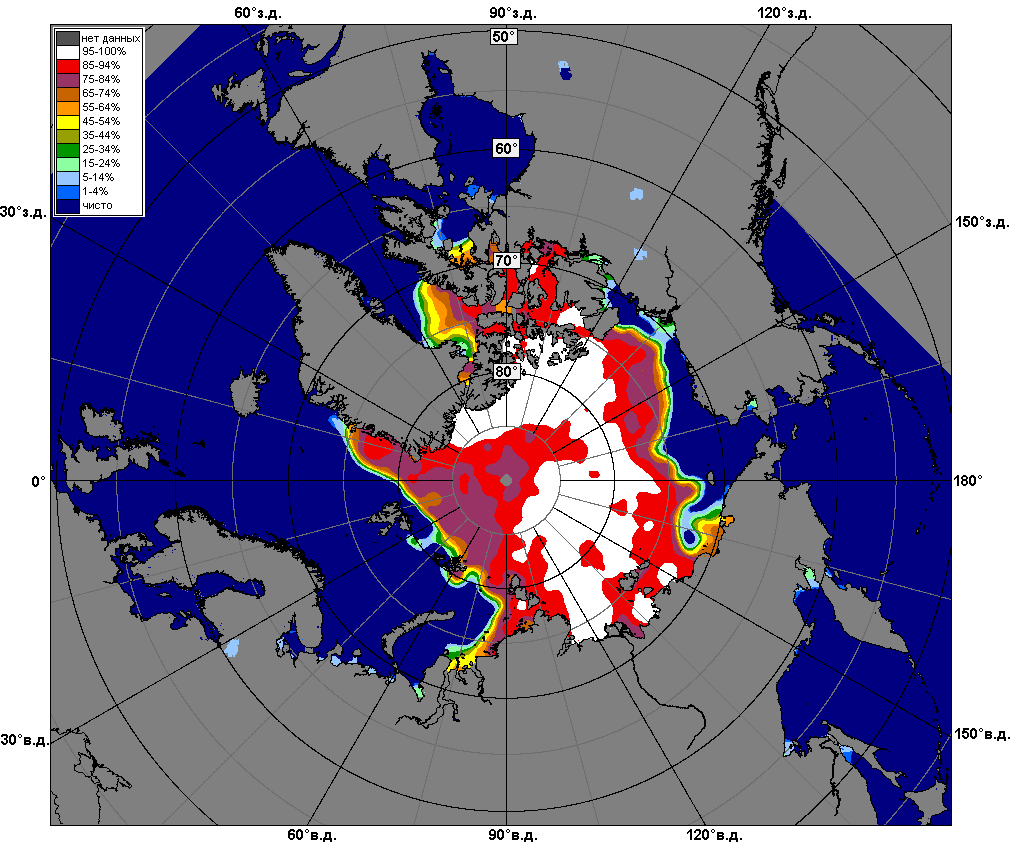 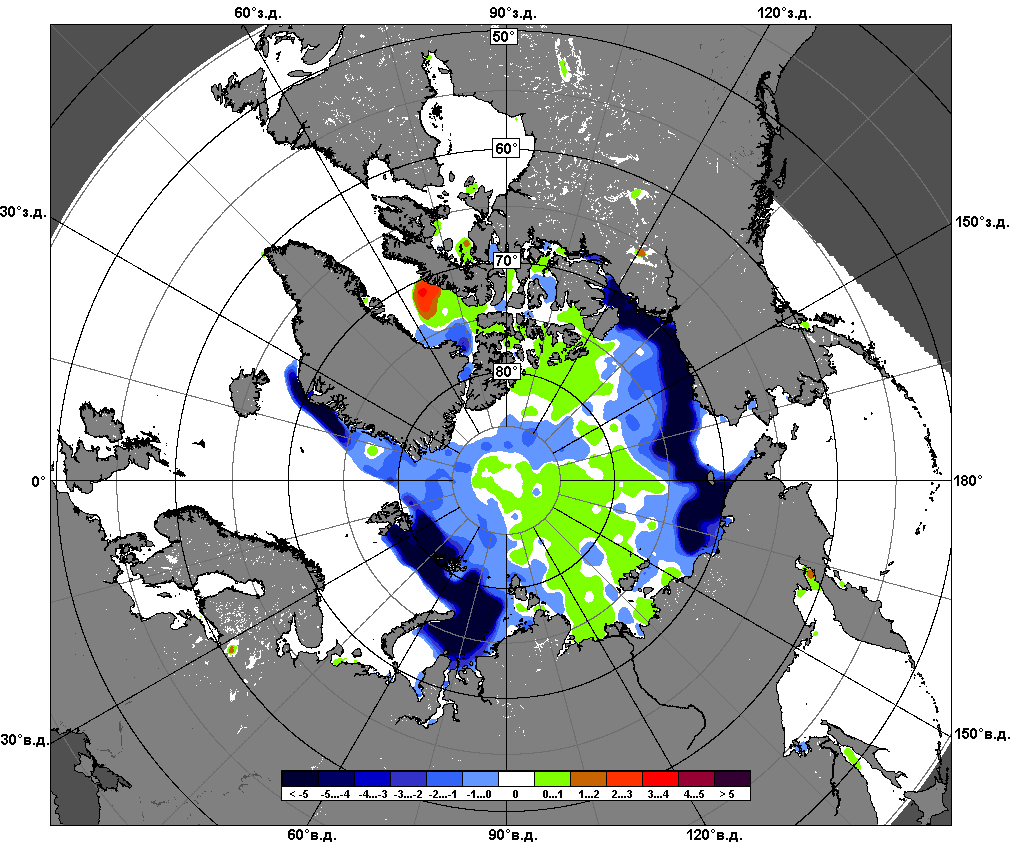 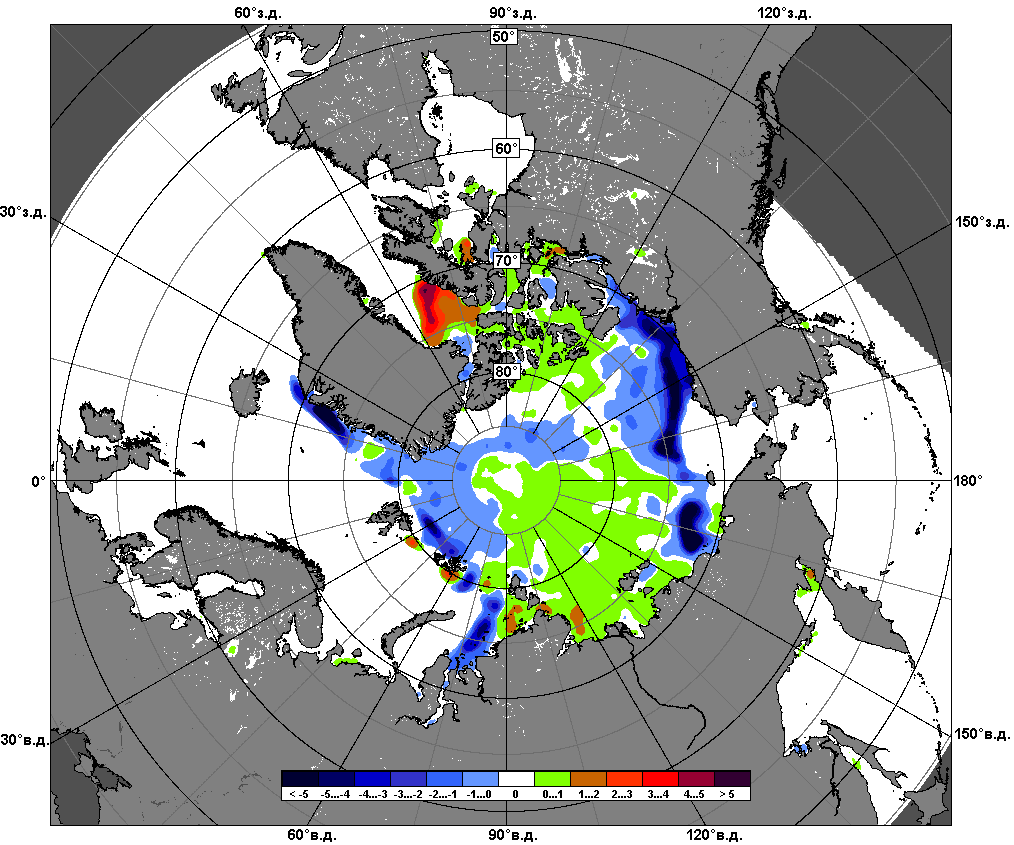 30.10 – 05.11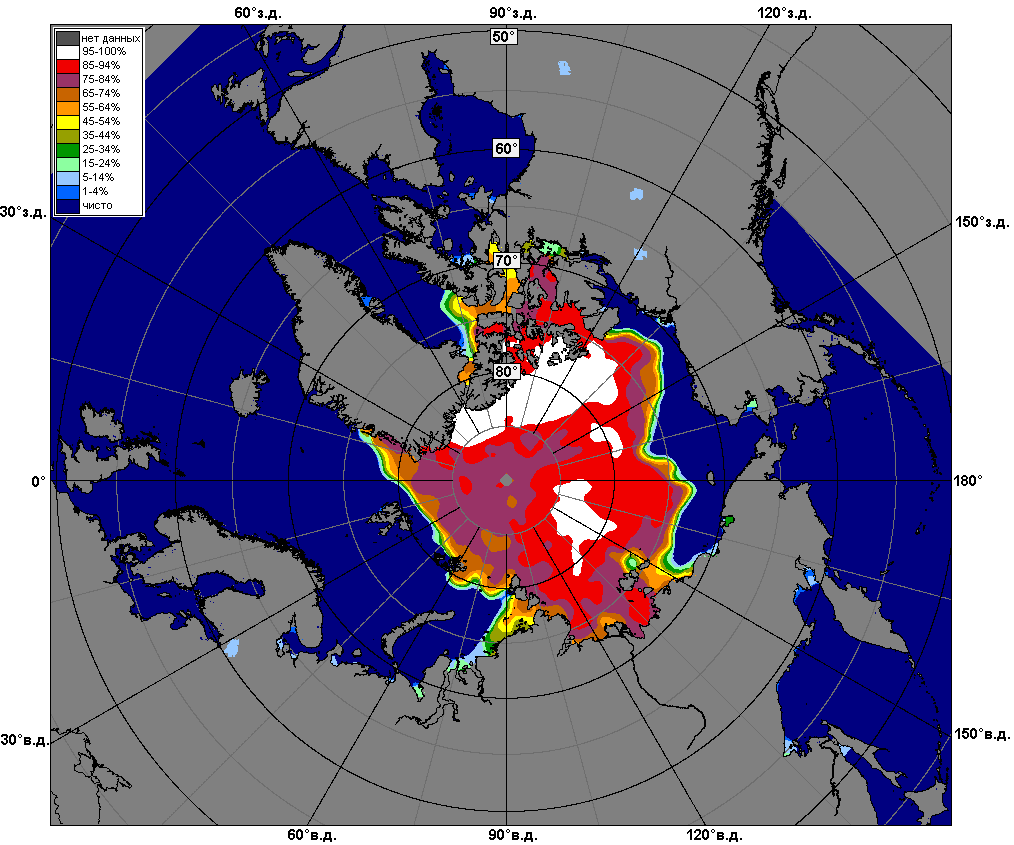 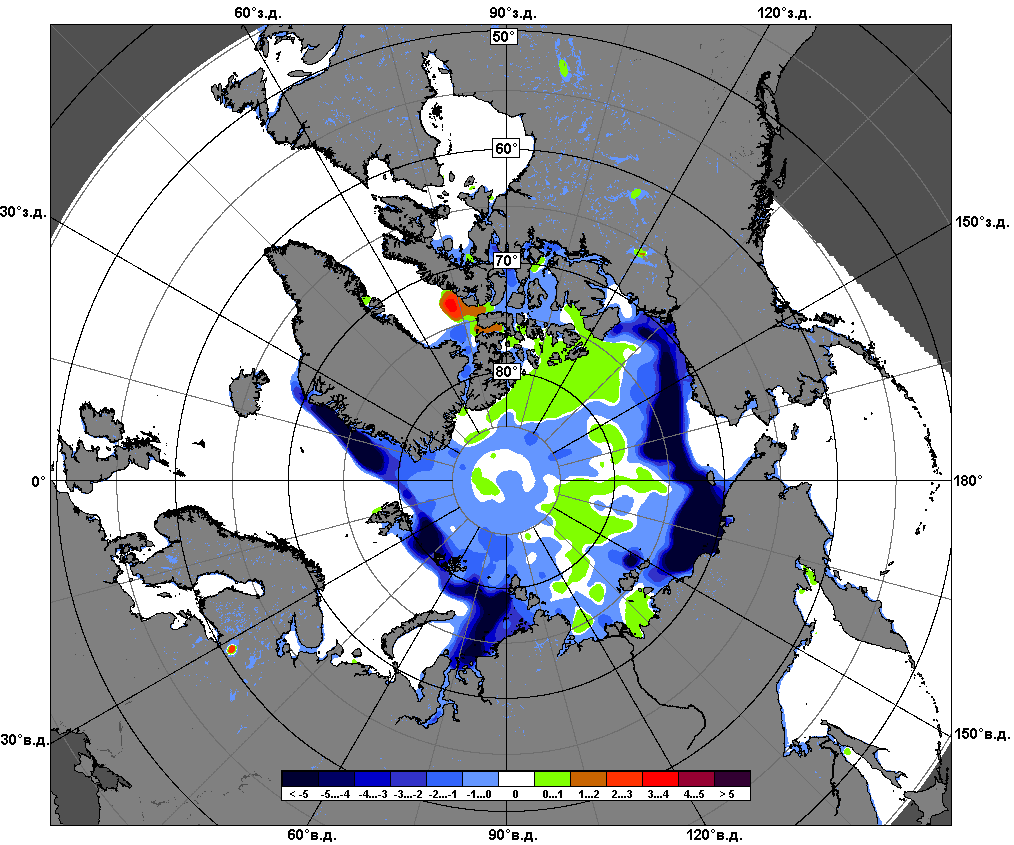 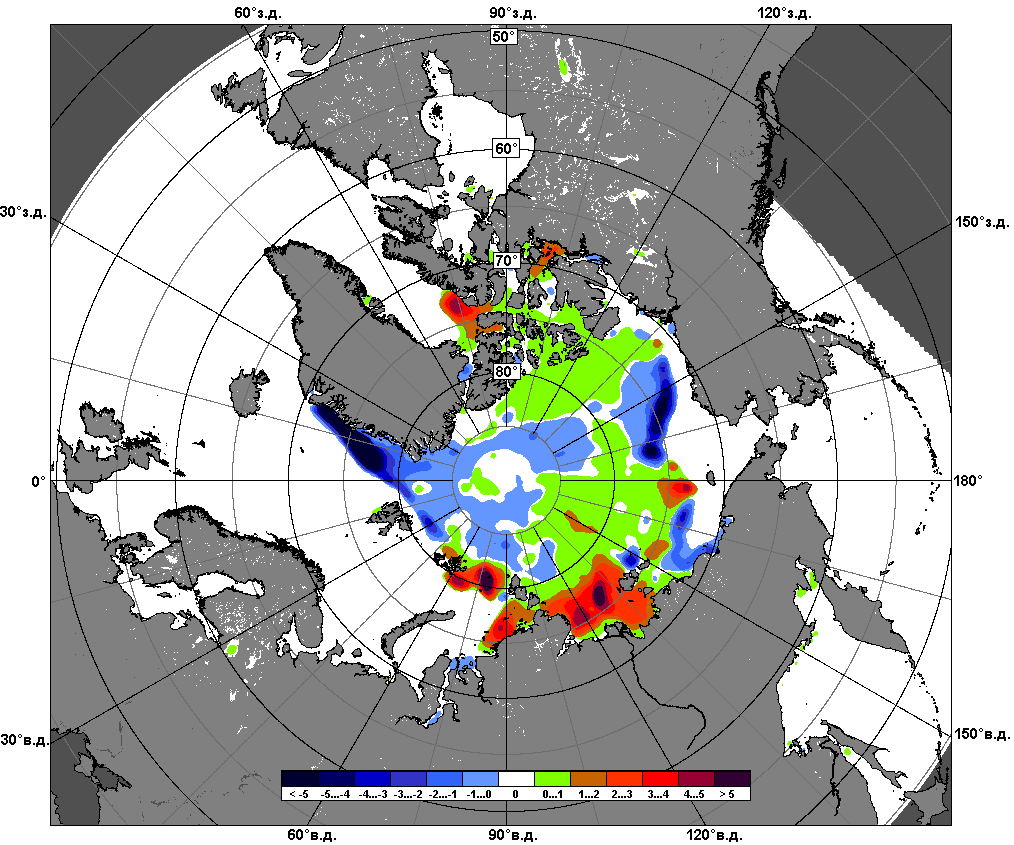 06.10 – 05.11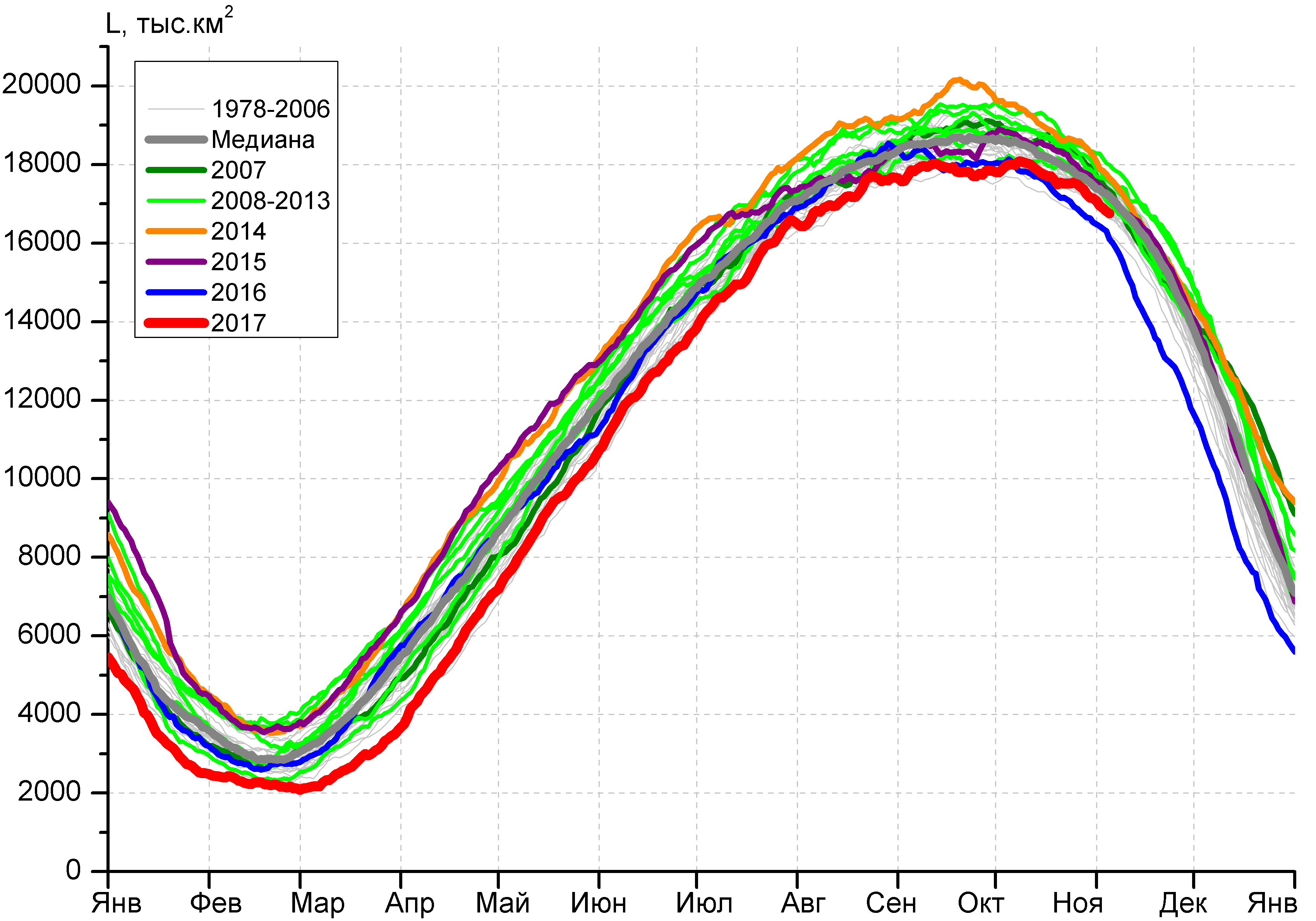 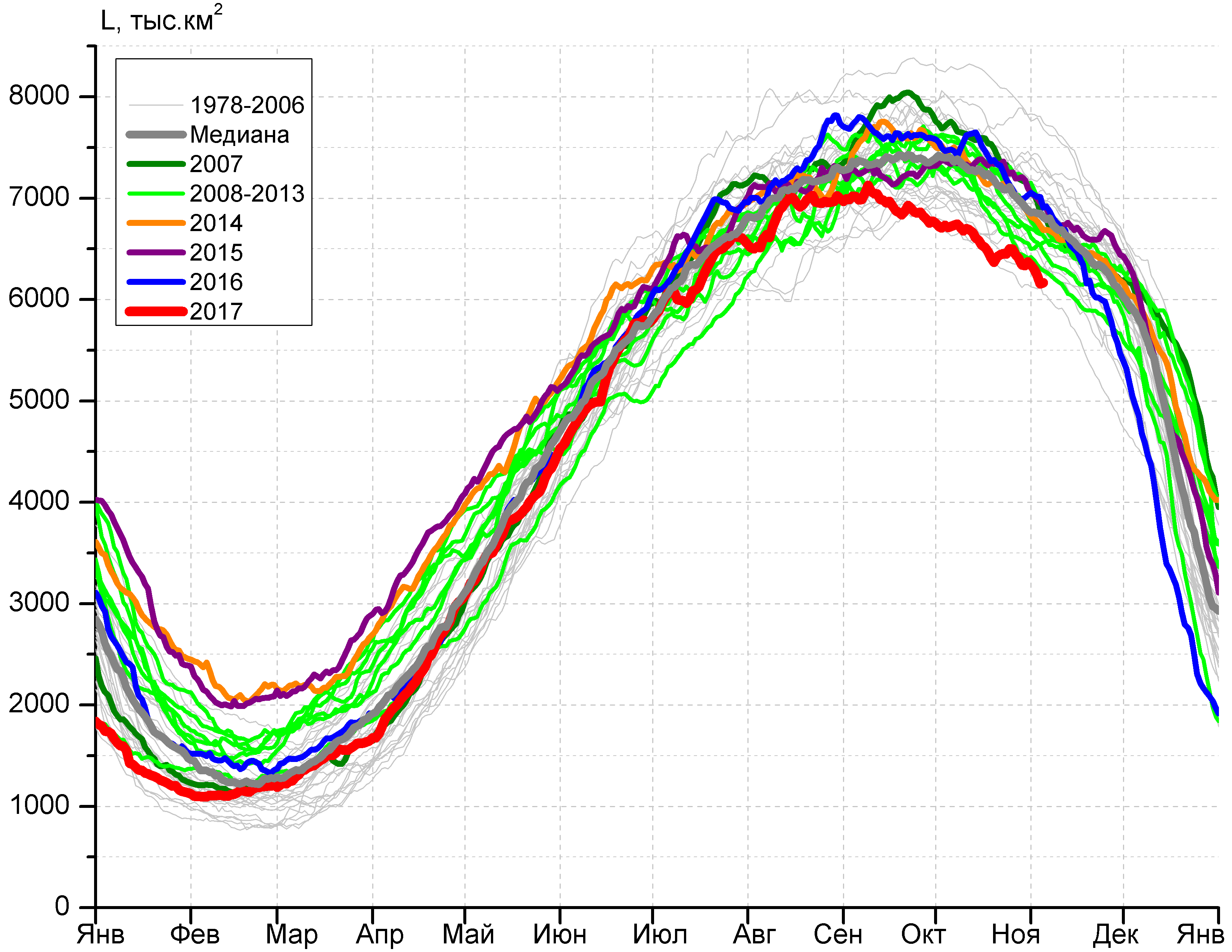 а)б)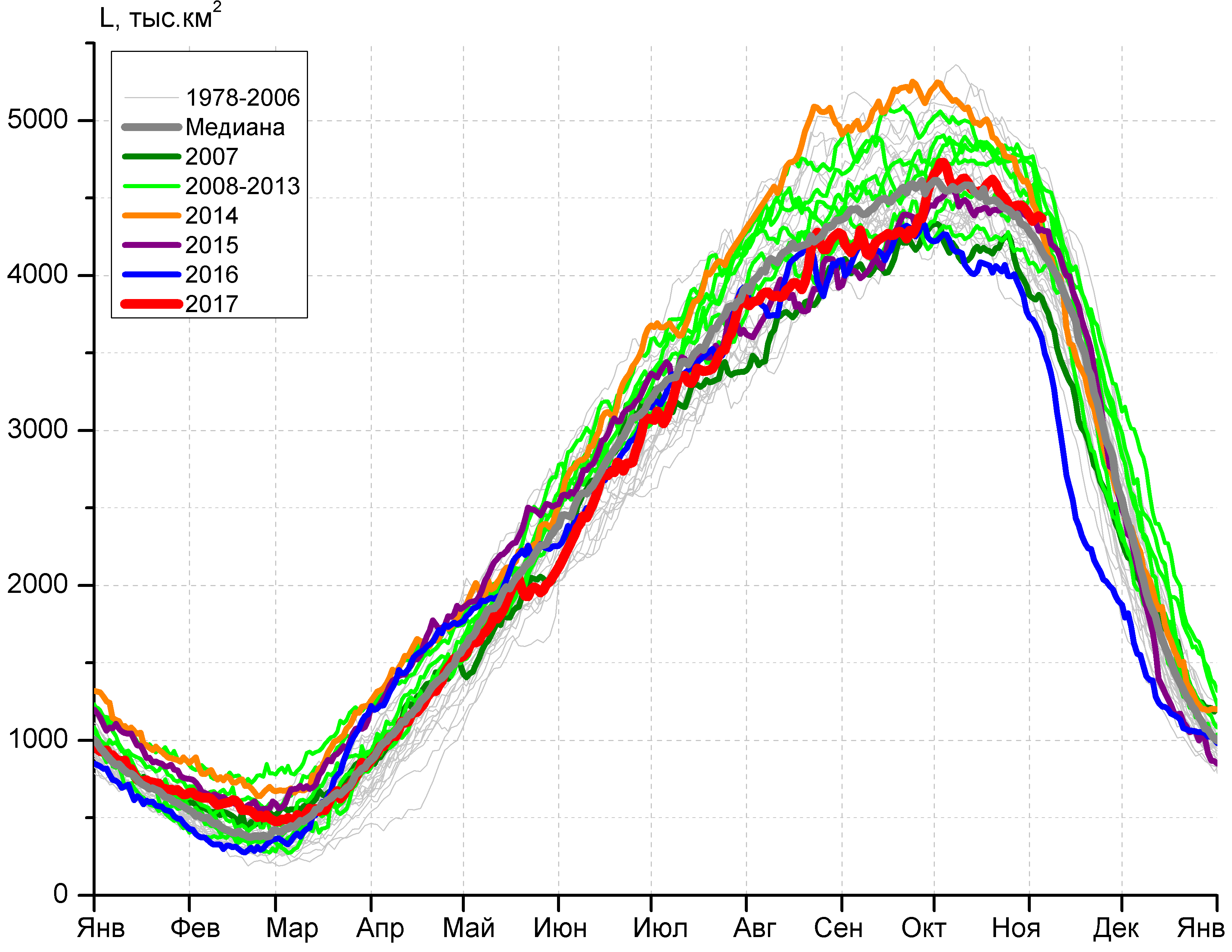 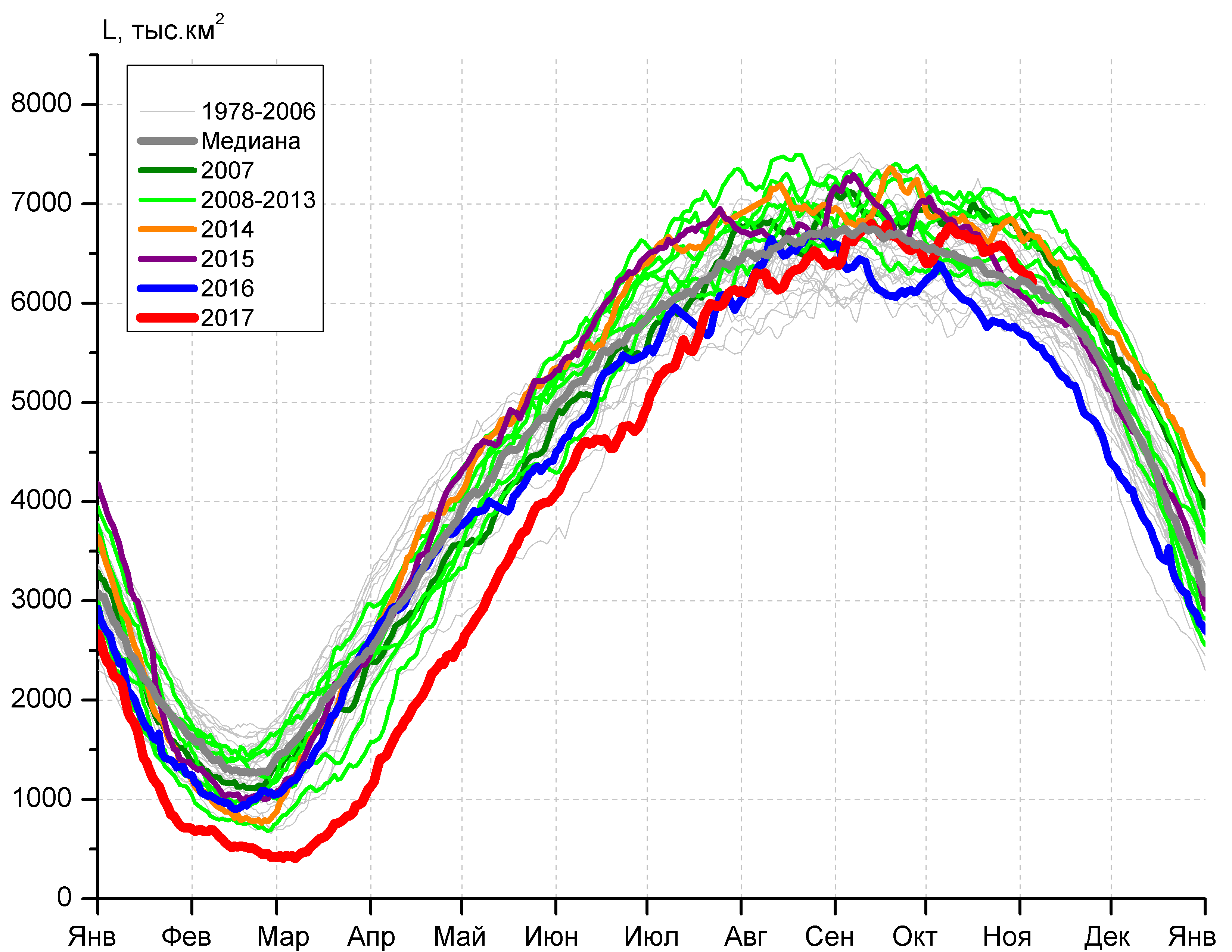 в)г)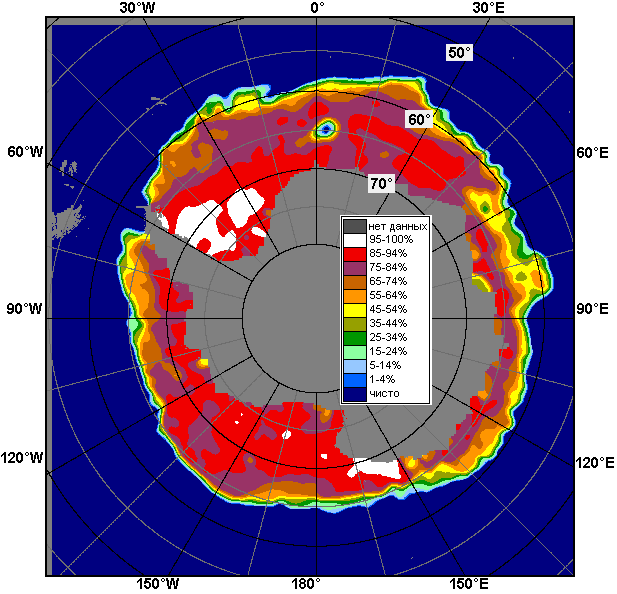 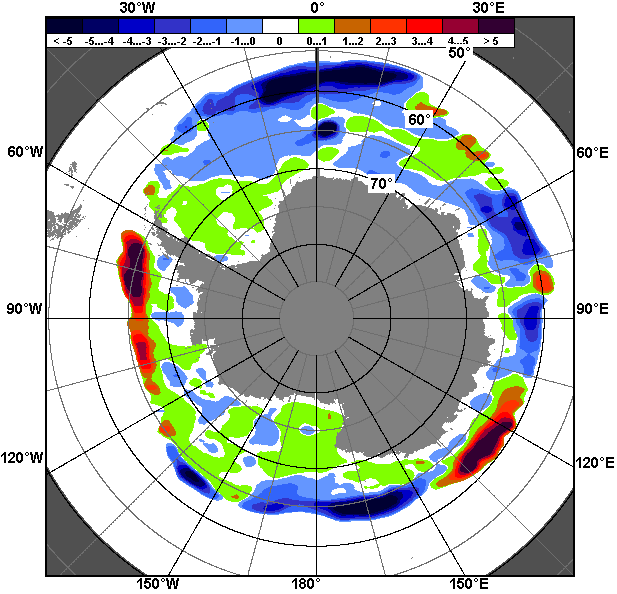 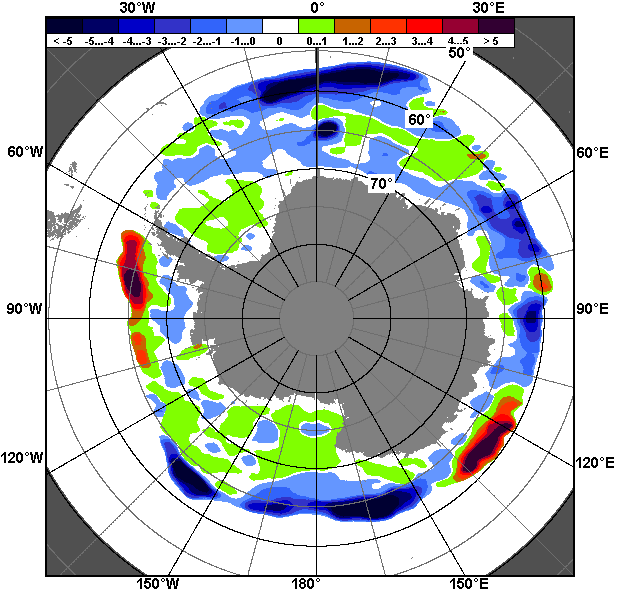 30.10 – 05.1130.10 – 05.1130.10 – 05.11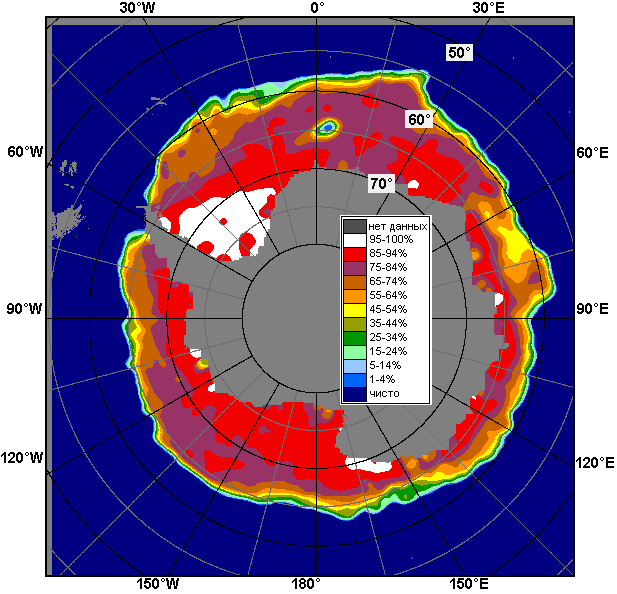 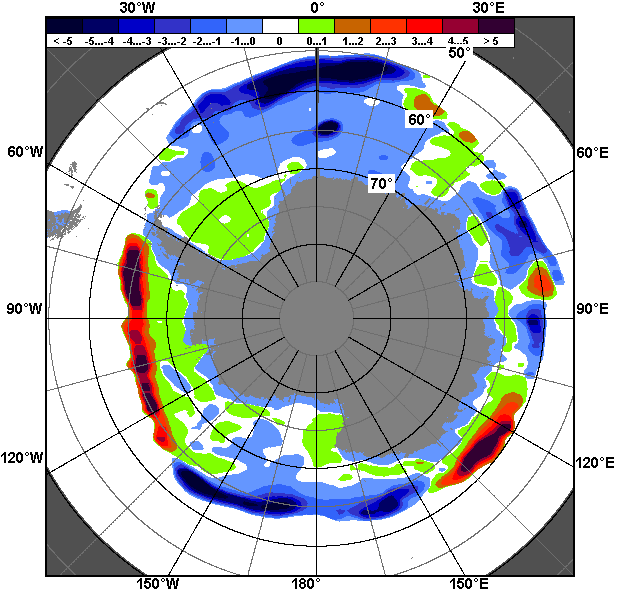 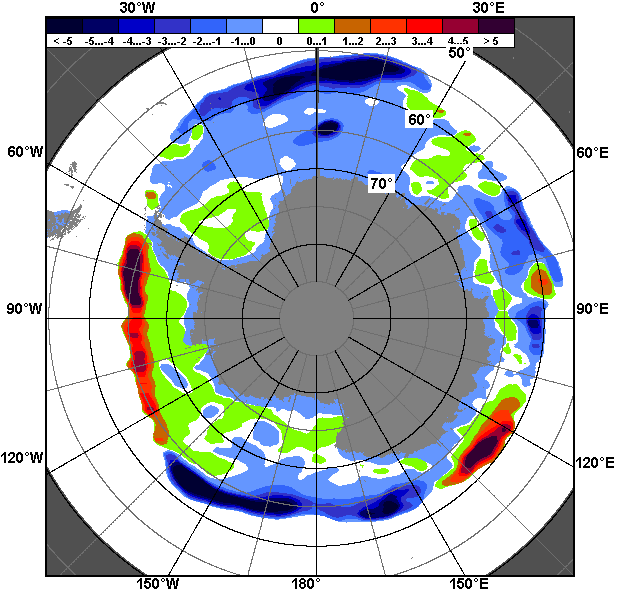 06.10 – 05.1106.10 – 05.1106.10 – 05.11РегионЮжный ОкеанАтлантический секторИндоокеанский сектор Тихоокеанский секторРазность-482.0-170.0-78.3-236.2тыс.кв.км/сут.-68.9-24.3-11.2-33.7МесяцS, тыс. км2Аномалии, тыс км2/%Аномалии, тыс км2/%Аномалии, тыс км2/%Аномалии, тыс км2/%Аномалии, тыс км2/%Аномалии, тыс км2/%Аномалии, тыс км2/%МесяцS, тыс. км22012 г2013 г2014 г2015 г2016 г2007-2017гг1978-2017гг06.10-05.1117548.1-842.7-1256.8-1174.2-653.2371.9-592.5-398.706.10-05.1117548.1-4.6-6.7-6.3-3.62.2-3.3-2.230.10-05.1116968.1-729.8-1233.5-999.7-480.7559.3-534.6-376.530.10-05.1116968.1-4.1-6.8-5.6-2.83.4-3.1-2.2МесяцS, тыс. км2Аномалии, тыс км2/%Аномалии, тыс км2/%Аномалии, тыс км2/%Аномалии, тыс км2/%Аномалии, тыс км2/%Аномалии, тыс км2/%Аномалии, тыс км2/%МесяцS, тыс. км22012 г2013 г2014 г2015 г2016 г2007-2017гг1978-2017гг06.10-05.116484.1-720.9-593.6-639.8-810.6-808.2-577.7-597.806.10-05.116484.1-10.0-8.4-9.0-11.1-11.1-8.2-8.430.10-05.116271.3-476.2-324.5-522.7-762.6-735.9-467.3-586.530.10-05.116271.3-7.1-4.9-7.7-10.8-10.5-6.9-8.6МесяцS, тыс. км2Аномалии, тыс км2/%Аномалии, тыс км2/%Аномалии, тыс км2/%Аномалии, тыс км2/%Аномалии, тыс км2/%Аномалии, тыс км2/%Аномалии, тыс км2/%МесяцS, тыс. км22012 г2013 г2014 г2015 г2016 г2007-2017гг1978-2017гг06.10-05.114513.7-258.6-260.2-320.088.2532.86.243.106.10-05.114513.7-5.4-5.5-6.62.013.40.11.030.10-05.114389.6-167.3-315.0-83.637.4675.142.4131.230.10-05.114389.6-3.7-6.7-1.90.918.21.03.1МесяцS, тыс. км2Аномалии, тыс км2/%Аномалии, тыс км2/%Аномалии, тыс км2/%Аномалии, тыс км2/%Аномалии, тыс км2/%Аномалии, тыс км2/%Аномалии, тыс км2/%МесяцS, тыс. км22012 г2013 г2014 г2015 г2016 г2007-2017гг1978-2017гг06.10-05.116550.9137.4-402.4-213.869.7647.8-20.5156.606.10-05.116550.92.1-5.8-3.21.111.0-0.32.430.10-05.116307.3-86.3-594.0-393.4244.6620.1-109.778.830.10-05.116307.3-1.3-8.6-5.94.010.9-1.71.3МесяцМинимальное знач.Максимальное знач.Среднее знач.Медиана30.10-05.1116106.005.11.201618330.330.10.201317343.617326.4МесяцМинимальное знач.Максимальное знач.Среднее знач.Медиана30.10-05.116050.505.11.19907868.130.10.19806860.46854.0МесяцМинимальное знач.Максимальное знач.Среднее знач.Медиана30.10-05.113597.905.11.20164845.230.10.19934255.54260.3МесяцМинимальное знач.Максимальное знач.Среднее знач.Медиана30.10-05.115603.105.11.20167050.830.10.20096227.86184.7РегионS, тыс. км2Аномалии, тыс км2/%Аномалии, тыс км2/%Аномалии, тыс км2/%Аномалии, тыс км2/%Аномалии, тыс км2/%Аномалии, тыс км2/%Аномалии, тыс км2/%1978-2017гг1978-2017гг1978-2017гг1978-2017ггРегионS, тыс. км22012 г2013 г2014 г2015 г2016 г2007-2017гг1978-2017ггМинимум датаМаксимум датаСреднееМедианаСев. полярная область8326.0313.1-835.2-961.7-609.81037.9-353.4-1372.67060.031.10.201611160.305.11.19829689.99874.2Сев. полярная область8326.03.9-9.1-10.4-6.814.2-4.1-14.27060.031.10.201611160.305.11.19829689.99874.2Сектор 45°W-95°E1774.8151.8-407.7-709.3-234.0283.3-202.2-690.21404.030.10.20163185.105.11.19822462.22536.4Сектор 45°W-95°E1774.89.4-18.7-28.6-11.619.0-10.2-28.01404.030.10.20163185.105.11.19822462.22536.4Гренландское море368.4-147.2-93.7-85.3-108.5-14.4-94.8-145.6327.230.10.2017686.305.11.1981513.9510.6Гренландское море368.4-28.5-20.3-18.8-22.8-3.8-20.5-28.3327.230.10.2017686.305.11.1981513.9510.6Баренцево море75.469.1-5.7-231.921.341.2-28.4-223.50.030.10.2012681.105.11.1982297.6307.6Баренцево море75.41102.5-7.1-75.539.4120.6-27.4-74.80.030.10.2012681.105.11.1982297.6307.6Карское море377.1156.2-263.2-308.9-133.2264.3-54.7-257.223.730.10.2016839.230.10.1998633.1674.2Карское море377.170.7-41.1-45.0-26.1234.3-12.7-40.523.730.10.2016839.230.10.1998633.1674.2Сектор 95°E-170°W3044.9-265.6-232.9-7.036.2420.2-33.0-222.52539.601.11.20163548.704.11.19853266.83299.7Сектор 95°E-170°W3044.9-8.0-7.1-0.21.216.0-1.1-6.82539.601.11.20163548.704.11.19853266.83299.7Море Лаптевых674.30.00.01.80.00.00.70.2654.130.10.2011674.330.10.1979674.1674.3Море Лаптевых674.30.00.00.30.00.00.10.0654.130.10.2011674.330.10.1979674.1674.3Восточно-Сибирское море806.6-107.8-108.532.349.4347.20.0-76.6439.201.11.2016915.130.10.1979883.0915.1Восточно-Сибирское море806.6-11.8-11.94.26.575.60.0-8.7439.201.11.2016915.130.10.1979883.0915.1Чукотское море45.6-248.4-240.7-130.5-60.65.0-97.1-242.116.130.10.2007597.303.11.1983286.6274.5Чукотское море45.6-84.5-84.1-74.1-57.112.4-68.0-84.216.130.10.2007597.303.11.1983286.6274.5Берингово море14.8-3.97.1-1.62.70.4-4.0-28.01.805.11.2016198.404.11.198542.834.3Берингово море14.8-20.690.6-9.822.52.5-21.1-65.41.805.11.2016198.404.11.198542.834.3Сектор 170°W-45°W3506.2427.0-194.6-245.4-412.0334.4-118.1-459.92790.930.10.20124797.505.11.19863961.03959.4Сектор 170°W-45°W3506.213.9-5.3-6.5-10.510.5-3.3-11.62790.930.10.20124797.505.11.19863961.03959.4Море Бофорта302.4154.3-155.2-169.0-180.93.7-105.9-154.690.630.10.2012486.630.10.1979456.8486.6Море Бофорта302.4104.1-33.9-35.8-37.41.2-25.9-33.890.630.10.2012486.630.10.1979456.8486.6Гудзонов залив31.45.610.011.5-15.118.58.3-14.08.230.10.2016260.805.11.198644.328.3Гудзонов залив31.421.846.558.1-32.5142.436.1-30.88.230.10.2016260.805.11.198644.328.3Море Лабрадор3.20.51.21.41.62.1-1.2-7.80.030.10.201152.404.11.198411.09.0Море Лабрадор3.218.360.378.094.8179.0-27.0-70.60.030.10.201152.404.11.198411.09.0Дейвисов пролив16.65.29.47.2-23.73.41.5-32.53.601.11.2003259.605.11.198348.522.8Дейвисов пролив16.645.8130.276.0-58.725.59.9-66.23.601.11.2003259.605.11.198348.522.8Канадский архипелаг806.882.421.9-47.4-178.819.8-21.3-76.1584.730.10.20061069.405.11.1978881.6866.1Канадский архипелаг806.811.42.8-5.5-18.12.5-2.6-8.6584.730.10.20061069.405.11.1978881.6866.1РегионS, тыс. км2Аномалии, тыс км2/%Аномалии, тыс км2/%Аномалии, тыс км2/%Аномалии, тыс км2/%Аномалии, тыс км2/%Аномалии, тыс км2/%Аномалии, тыс км2/%1978-2017гг1978-2017гг1978-2017гг1978-2017ггРегионS, тыс. км22012 г2013 г2014 г2015 г2016 г2007-2017гг1978-2017ггМинимум датаМаксимум датаСреднееМедианаСев. полярная область7200.4834.0-745.1-577.6-334.5876.0-58.5-1425.54243.906.10.201211160.305.11.19828577.18823.8Сев. полярная область7200.413.1-9.4-7.4-4.413.9-0.8-16.54243.906.10.201211160.305.11.19828577.18823.8Сектор 45°W-95°E1530.970.9-160.2-636.4-108.9134.3-148.2-597.31031.306.10.20133185.105.11.19822112.52160.1Сектор 45°W-95°E1530.94.9-9.5-29.4-6.69.6-8.8-28.11031.306.10.20133185.105.11.19822112.52160.1Гренландское море261.8-215.2-120.9-160.0-156.8-109.0-154.7-203.6178.406.10.2017686.305.11.1981464.0469.0Гренландское море261.8-45.1-31.6-37.9-37.5-29.4-37.1-43.7178.406.10.2017686.305.11.1981464.0469.0Баренцево море54.547.522.3-180.232.938.4-7.3-143.90.008.10.2013681.105.11.1982192.4167.3Баренцево море54.5684.069.2-76.8152.7239.7-11.8-72.60.008.10.2013681.105.11.1982192.4167.3Карское море257.8176.1-129.9-216.210.3218.021.8-209.77.606.10.1995839.217.10.1998460.3530.3Карское море257.8215.4-33.5-45.64.2548.09.3-44.97.606.10.1995839.217.10.1998460.3530.3Сектор 95°E-170°W2648.6281.2-389.1296.376.5475.3149.6-339.1883.606.10.20073548.704.11.19852979.83215.7Сектор 95°E-170°W2648.611.9-12.812.63.021.96.0-11.3883.606.10.20073548.704.11.19852979.83215.7Море Лаптевых606.7224.455.6235.092.1211.9129.914.110.306.10.2014674.306.10.1992590.9674.3Море Лаптевых606.758.710.163.217.953.727.22.410.306.10.2014674.306.10.1992590.9674.3Восточно-Сибирское море550.360.5-325.434.013.1229.3-13.7-216.43.106.10.2007915.106.10.1983763.8903.9Восточно-Сибирское море550.312.4-37.26.62.471.4-2.4-28.23.106.10.2007915.106.10.1983763.8903.9Чукотское море29.0-127.5-147.4-55.0-42.3-8.9-45.0-190.20.606.10.2005597.303.11.1983214.3204.6Чукотское море29.0-81.5-83.6-65.5-59.3-23.5-60.8-86.80.606.10.2005597.303.11.1983214.3204.6Берингово море12.53.25.84.42.7-7.7-0.2-15.21.219.10.2017198.404.11.198527.122.0Берингово море12.534.187.354.127.7-38.1-1.6-55.01.219.10.2017198.404.11.198527.122.0Сектор 170°W-45°W3020.9482.0-195.7-237.4-302.1266.3-59.8-489.11858.306.10.20124797.505.11.19863484.83491.8Сектор 170°W-45°W3020.919.0-6.1-7.3-9.19.7-1.9-13.91858.306.10.20124797.505.11.19863484.83491.8Море Бофорта229.4152.8-60.6-77.6-113.558.7-48.9-149.915.406.10.2012486.606.10.1996377.0438.2Море Бофорта229.4199.3-20.9-25.3-33.134.4-17.6-39.515.406.10.2012486.606.10.1996377.0438.2Гудзонов залив24.39.58.79.5-4.88.36.1-10.56.606.10.2002260.805.11.198631.223.2Гудзонов залив24.364.255.764.5-16.552.033.6-30.26.606.10.2002260.805.11.198631.223.2Море Лабрадор0.80.20.40.40.40.5-2.7-9.50.006.10.201152.404.11.198410.28.6Море Лабрадор0.830.977.396.995.3140.4-77.3-92.20.006.10.201152.404.11.198410.28.6Дейвисов пролив11.8-2.21.50.6-7.82.1-0.4-16.13.011.10.1991259.605.11.198325.513.3Дейвисов пролив11.8-15.914.85.8-39.821.9-3.6-57.73.011.10.1991259.605.11.198325.513.3Канадский архипелаг704.3147.47.8-49.2-41.560.623.0-57.7266.606.10.20121069.405.11.1978755.6748.5Канадский архипелаг704.326.51.1-6.5-5.69.43.4-7.6266.606.10.20121069.405.11.1978755.6748.5РегионS, тыс. км2Аномалии, тыс км2/%Аномалии, тыс км2/%Аномалии, тыс км2/%Аномалии, тыс км2/%Аномалии, тыс км2/%Аномалии, тыс км2/%Аномалии, тыс км2/%1978-2017гг1978-2017гг1978-2017гг1978-2017ггРегионS, тыс. км22012 г2013 г2014 г2015 г2016 г2007-2017гг1978-2017ггМинимум датаМаксимум датаСреднееМедианаЮжный Океан16968.1-729.8-1233.5-999.7-480.7559.3-534.6-376.516106.005.11.201618330.330.10.201317343.617326.4Южный Океан16968.1-4.1-6.8-5.6-2.83.4-3.1-2.216106.005.11.201618330.330.10.201317343.617326.4Атлантический сектор6271.3-476.2-324.5-522.7-762.6-735.9-467.3-586.56050.505.11.19907868.130.10.19806860.46854.0Атлантический сектор6271.3-7.1-4.9-7.7-10.8-10.5-6.9-8.66050.505.11.19907868.130.10.19806860.46854.0Западная часть моря Уэдделла2204.7-23.9-68.6-114.9-127.4149.041.7-3.71763.305.11.20012707.703.11.19802209.82218.2Западная часть моря Уэдделла2204.7-1.1-3.0-5.0-5.57.31.9-0.21763.305.11.20012707.703.11.19802209.82218.2Восточная часть моря Уэдделла4066.6-452.3-255.9-407.8-635.2-885.0-509.0-582.83747.805.11.19905423.602.11.19884650.64680.1Восточная часть моря Уэдделла4066.6-10.0-5.9-9.1-13.5-17.9-11.1-12.53747.805.11.19905423.602.11.19884650.64680.1Индоокеанский сектор4389.6-167.3-315.0-83.637.4675.142.4131.23597.905.11.20164845.230.10.19934255.54260.3Индоокеанский сектор4389.6-3.7-6.7-1.90.918.21.03.13597.905.11.20164845.230.10.19934255.54260.3Море Космонавтов1269.022.2-81.8-78.693.6381.531.154.5842.231.10.19961574.031.10.20031215.21221.9Море Космонавтов1269.01.8-6.1-5.88.043.02.54.5842.231.10.19961574.031.10.20031215.21221.9Море Содружества1291.2-208.1-237.6-351.4-182.14.9-148.3-128.91161.505.11.19921688.330.10.20101420.41422.2Море Содружества1291.2-13.9-15.5-21.4-12.40.4-10.3-9.11161.505.11.19921688.330.10.20101420.41422.2Море Моусона1829.418.64.4346.4125.9288.7159.6205.51142.401.11.19892207.401.11.19781619.91584.6Море Моусона1829.41.00.223.47.418.79.612.71142.401.11.19892207.401.11.19781619.91584.6Тихоокеанский сектор6307.3-86.3-594.0-393.4244.6620.1-109.778.85603.105.11.20167050.830.10.20096227.86184.7Тихоокеанский сектор6307.3-1.3-8.6-5.94.010.9-1.71.35603.105.11.20167050.830.10.20096227.86184.7Море Росса5031.3-287.1-744.6-694.566.2-104.5-471.7-296.54649.030.10.19916069.930.10.20075329.05302.5Море Росса5031.3-5.4-12.9-12.11.3-2.0-8.6-5.64649.030.10.19916069.930.10.20075329.05302.5Море Беллинсгаузена1275.9200.8150.6301.1178.3724.6362.1375.3429.331.10.20081412.330.10.1994898.7888.7Море Беллинсгаузена1275.918.713.430.916.2131.439.641.7429.331.10.20081412.330.10.1994898.7888.7РегионS, тыс. км2Аномалии, тыс км2/%Аномалии, тыс км2/%Аномалии, тыс км2/%Аномалии, тыс км2/%Аномалии, тыс км2/%Аномалии, тыс км2/%Аномалии, тыс км2/%1978-2017гг1978-2017гг1978-2017гг1978-2017ггРегионS, тыс. км22012 г2013 г2014 г2015 г2016 г2007-2017гг1978-2017ггМинимум датаМаксимум датаСреднееМедианаЮжный Океан17548.1-842.7-1256.8-1174.2-653.2371.9-592.5-398.716106.005.11.201619845.814.10.201517956.718001.7Южный Океан17548.1-4.6-6.7-6.3-3.62.2-3.3-2.216106.005.11.201619845.814.10.201517956.718001.7Атлантический сектор6484.1-720.9-593.6-639.8-810.6-808.2-577.7-597.86050.505.11.19908684.214.10.20157094.37069.4Атлантический сектор6484.1-10.0-8.4-9.0-11.1-11.1-8.2-8.46050.505.11.19908684.214.10.20157094.37069.4Западная часть моря Уэдделла2190.9-59.1-147.6-156.9-226.2131.9-32.7-74.61763.305.11.20013448.414.10.20152270.62271.4Западная часть моря Уэдделла2190.9-2.6-6.3-6.7-9.46.4-1.5-3.31763.305.11.20013448.414.10.20152270.62271.4Восточная часть моря Уэдделла4293.2-661.8-446.0-482.9-584.4-940.1-545.0-523.23747.805.11.19905692.406.10.20054823.74845.1Восточная часть моря Уэдделла4293.2-13.4-9.4-10.1-12.0-18.0-11.3-10.93747.805.11.19905692.406.10.20054823.74845.1Индоокеанский сектор4513.7-258.6-260.2-320.088.2532.86.243.13597.905.11.20165361.308.10.19934466.44440.1Индоокеанский сектор4513.7-5.4-5.5-6.62.013.40.11.03597.905.11.20165361.308.10.19934466.44440.1Море Космонавтов1261.822.5-76.0-148.1141.7247.711.324.5842.231.10.19961675.616.10.20101240.21231.8Море Космонавтов1261.81.8-5.7-10.512.724.40.92.0842.231.10.19961675.616.10.20101240.21231.8Море Содружества1347.9-247.9-197.1-391.2-137.812.3-167.0-164.31161.505.11.19921840.510.10.20061515.11508.0Море Содружества1347.9-15.5-12.8-22.5-9.30.9-11.0-10.91161.505.11.19921840.510.10.20061515.11508.0Море Моусона1904.0-33.112.9219.384.3272.9162.0183.01057.112.10.19892300.708.10.19931711.21705.2Море Моусона1904.0-1.70.713.04.616.79.310.61057.112.10.19892300.708.10.19931711.21705.2Тихоокеанский сектор6550.9137.4-402.4-213.869.7647.8-20.5156.65603.105.11.20167258.918.10.19906395.96362.0Тихоокеанский сектор6550.92.1-5.8-3.21.111.0-0.32.45603.105.11.20167258.918.10.19906395.96362.0Море Росса5251.4-232.8-676.5-459.7-15.4-27.5-385.9-186.44481.008.10.19876297.907.10.20075443.85429.1Море Росса5251.4-4.2-11.4-8.0-0.3-0.5-6.8-3.44481.008.10.19876297.907.10.20075443.85429.1Море Беллинсгаузена1299.5370.2274.2245.985.2675.3365.5343.0429.331.10.20081534.006.10.1986952.1955.5Море Беллинсгаузена1299.539.826.723.37.0108.239.135.9429.331.10.20081534.006.10.1986952.1955.5РегионСев. полярная областьСектор 45°W-95°EГренландское мореБаренцево мореРазность551.5100.293.7-3.7тыс.кв.км/сут.78.814.313.4-0.5РегионКарское мореСектор 95°E-170°WМоре ЛаптевыхВосточно-Сибирское мореРазность14.5137.10.0106.7тыс.кв.км/сут.2.119.60.015.2РегионЧукотское мореБерингово мореСектор 170°W-45°WМоре БофортаРазность6.06.6314.229.0тыс.кв.км/сут.0.90.944.94.1РегионГудзонов заливМоре ЛабрадорДейвисов проливКанадский архипелагРазность14.03.12.176.4тыс.кв.км/сут.2.00.40.310.9РегионЮжный ОкеанАтлантический секторЗападная часть моря УэдделлаВосточная часть моря УэдделлаРазность-482.0-170.08.8-178.8тыс.кв.км/сут.-68.9-24.31.3-25.5РегионИндоокеанский секторМоре КосмонавтовМоре СодружестваМоре МоусонаРазность-78.322.6-53.0-48.3тыс.кв.км/сут.-11.23.2-7.6-6.9РегионТихоокеанский секторМоре РоссаМоре БеллинсгаузенаРазность-236.2-212.2-24.0тыс.кв.км/сут.-33.7-30.3-3.4